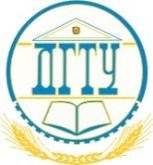 МИНИСТЕРСТВО НАУКИ И ВЫСШЕГО ОБРАЗОВАНИЯ И  РОССИЙСКОЙ ФЕДЕРАЦИИПОЛИТЕХНИЧЕСКИЙ ИНСТИТУТ (ФИЛИАЛ) ФЕДЕРАЛЬНОГО ГОСУДАРСТВЕННОГО БЮДЖЕТНОГО ОБРАЗОВАТЕЛЬНОГО УЧРЕЖДЕНИЯ ВЫСШЕГО ОБРАЗОВАНИЯ«ДОНСКОЙ ГОСУДАРСТВЕННЫЙ ТЕХНИЧЕСКИЙ УНИВЕРСИТЕТ» В Г. ТАГАНРОГЕ РОСТОВСКОЙ ОБЛАСТИПИ (филиал) ДГТУ в г. Таганроге 									УТВЕРЖДАЮ	Директор	_____________А.Б.Соловьев«___»___________2023 гРАБОЧАЯ ПРОГРАММАПРОИЗВОДСТВЕННОЙ ПРАКТИКИ (ПРЕДДИПЛОМНОЙ)По профессиональным модулямПМ02«Осуществление интеграции программных модулей»ПМ03«Ревьюирование программных модулей»ПМ05 «Проектирование и разработка информационных систем»ПМ06 «Сопровождение информационных систем»ПМ07 «Соадминистрирование и автоматизация баз данных и серверов»По специальности 09.02.07 «Информационные системы и программирование»Квалификации выпускника:   Специалист по информационным системамФорма и срок освоения ОП:очная,  3 года 10 месяцевКоличество часов производственной (преддипломной) практики – 144  часа.Количество недель производственной (преддипломной) практики    4 нед.Курс 4Семестр 8ФОРМЫ КОНТРОЛЯ Дифференцированный зачет 8  семестрАдреса электронной версии программы _________Таганрог2023Лист согласованияРабочая программа производственнойпрактики разработана в соответствии с требованиями актуализированного федерального государственного образовательного стандарта среднего профессионального образования (далее – ФГОС СПО) по профессии/специальности 09.02.07 «Информационные системы и программирование»Разработчик(и):Преподаватель 				      	          _____________ О.В. Андриян                                                                             		 «___»_____________202__г.Преподаватель						_____________ Е.В. Михайлович                                                                           		«___»_____________202__г.Рабочая программа рассмотрена и одобрена на заседании цикловой методической комиссии «Прикладная информатика (по отраслям)»Протокол № ___ от «_____» _______________ 2023 гПредседатель цикловой методической комиссии	 _____________	О. В. Андриян          «___»_____________2023 г.Рецензенты:Зам. нач.ОИТ АО"Красный гидропресс"                  			Пирожков С.С.Директор ООО"Кадсис"							Шкуркин Д.В.СОДЕРЖАНИЕ1. Требования ФГОС:Область профессиональной деятельности Область профессиональной деятельности, в которой выпускники, освоившие образовательную программу, могут осуществлять профессиональную деятельность: 06 Связь, информационные и коммуникационные технологии. Приказ Министерства труда и социальной защиты Российской Федерации от 29 сентября . № 667н "О реестре профессиональных стандартов (перечне видов профессиональной деятельности)" (зарегистрирован Министерством юстиции Российской Федерации 19 ноября ., регистрационный № 34779).Объектами профессиональной деятельности являются:информация;информационные процессы и информационные ресурсы;языки и системы программирования контента, системы управления контентом;средства создания и эксплуатации информационных ресурсов;программное обеспечение;оборудование: компьютеры и периферийные устройства, сети, их комплексы и системы отраслевой направленности;техническая документация;первичные трудовые коллективыОсновные виды деятельности: Осуществление интеграции программных модулейРевьюирование программных модулей.Проектирование и разработка информационных систем.Сопровождение информационных систем.Соадминистрирование и автоматизация баз данных и серверов.2. Цель производственной практики (преддипломной): Преддипломная практика имеет цели:- закрепление полученных теоретических знаний по профессиональным модулям;- углубление практических навыков профессиональной деятельности;-подготовка практических материалов для написания ВКР.Задачи практики: Задачами производственной практики по специальности 09.02.07 «Информационные системы и программирование» является закрепление и расширение теоретических и практических знаний обучающихся, приобретение более глубоких практических навыков освоения  видов профессиональной деятельности, приобретение практического опыта, сбор, обобщение и систематизация материалов для всех разделов дипломной работы.3. Перечень формируемых компетенций: 4. Сроки производственной практики (преддипломной): 20 апреля-15 мая 2020 г.5. Место проведения практики (преддипломной): ООО «ЛДС», ООО «Авиаок», ООО «Эльдирект»6.Количество часов на освоение программы производственной практики (преддипломной): 144 часа7.Структура и содержание практики:8. Рекомендации по организации самостоятельной работы Методические указания предназначены для подготовки  обучающихся по специальности  09.02.07 «Информационные системы и программирование» к выполнению работы в форме отчета по производственной (преддипломной) практике. Отчет по практике служит формой контроля освоения обучающимся знаний полученных в процессе изучения профессионального модуля. Цель написания отчета по практике – систематизация и закрепление теоретических знаний обучающегося по профессиональному модулю при решении практических задач прикладного характера, а также выявление его способности к самостоятельной работе. Отчет по практике — это комплексная самостоятельная работа, в ходе которой обучающийся решает конкретные практические задачи, соответствующие требованиям профессионального модуля, развивает практические навыки в реальных условиях в период прохождения учебной, производственной и преддипломной практики. При этом используются знания, полученные по общепрофессиональным и специальным дисциплинам.При написании отчета по практике предполагается решение следующих задач:- правильное и творческое применение полученных в процессе обучения теоретических знаний, а также демонстрация способности грамотного овладения современными информационными технологиями;- освоение видов профессиональной деятельности, приобретение практического опыта в соответствии с рабочей программой следующих профессиональных модулей:ПМ02«Осуществление интеграции программных модулей»ПМ03«Ревьюирование программных модулей»ПМ05 «Проектирование и разработка информационных систем»ПМ06 «Сопровождение информационных систем»ПМ07 «Соадминистрирование и автоматизация баз данных и серверов»Задания на практику разрабатываются преподавателями и рассматриваются на заседании ЦМК. и согласуются с работодателями. При написании отчета  по практике обучающийся может использовать следующую научную и учебную литературу:- монографии (научные книги по специальным темам);- статьи, опубликованные в журналах, газетах и сборниках;- научно-практические комментарии законодательства;- материалы “круглых столов” по научно-практическим проблемам.Для поиска специальной и общенаучной литературы следует использовать:- алфавитные, систематические каталоги библиотек, а также алфавитно-предметные указатели к систематическому каталогу;- систематическую картотеку газетно-журнальных статей;- библиографические указатели;- реферативные журналы;- указатели опубликованных в журналах статей и материалов. При написании отчета по практике необходимо использовать нормативно-правовые и другие официально-документальные источники: законы, указы, постановления, решения. Обучающийся может получить необходимую информацию в ходе прохождения своей практики. Обучающийся должен иметь ясное представление о том, что и где он будет изучать, а также какова цель изучения практики. Для того чтобы изучение практики было плодотворным, обучающийся совместно с руководителем должен определить методику обобщения (в зависимости от характера обобщения и поставленной задачи).Отчет по практике включает следующие элементы:титульный лист (Приложение А); индивидуальное задание;дневник прохождения практики (Приложение Б);аттестационный лист;отзыв-характеристика;практическая  часть отчета; приложенияПрактическая часть отчета включает описание всех результатов, полученных в ходе прохождения практики - подробное описание разработанной информационной системы, личного вклада обучающегося, рекомендации по использованию разработанной информационной системы, расчеты и заполненные бланки отчетности в соответствии со структурой изложения выполненных заданий по разделам курса.Практическая часть отчета содержит следующие разделы:содержание;введение;текстовая часть;заключение;список используемых источников.Требования к оформлению отчета по практике:Изложение текста и оформление диплома следует выполнять в соответствии с требованиями ГОСТ 7.32 – 2001, ГОСТ 2.105 – 95 и ГОСТ Р 6.30 – 2003Структура отчета по практике:Титульный лист содержит: а) наименование учебного заведения; б) полное наименование вида практики; в) фамилия, имя, отчество автора работы; г) группа, специальность; д)сведения о руководителе; е)оценка, дата сдачи; ж)подпись преподавателя; з) город и год выполнения.СОДЕРЖАНИЕ включает: перечень сокращений и условных обозначений (если они есть) введение; заголовки разделов и подразделов (если они есть), выводы, список использованных источников; приложения (если они есть), с указанием номера страницы. (Приложение В).Перечень условных обозначений, символов, сокращений и терминовЕсли в отчете по практике приняты малоизвестные сокращения, специфическая терминология, обозначения и т.д., то их перечень представляется в виде отдельного списка, который находится после СОДЕРЖАНИЯ, перед введением. Независимо от этого при первом появлении этих элементов в тексте отчета по практике  приводят их расшифровку.Отчет по практике печатают на одной стороне листа бумаги формата А-4.- Шрифт – TimesNewRoman (для смыслового выделения примеров, понятий и т.д. допускается использование других шрифтов. Допускаются: полужирный, курсив, полужирный курсив; подчеркивание не допускаются); Размер шрифта – 14; Расстояние между строками – 1,5 интервала (до 30 строк на странице); Верхний и нижний берега – 20 мм, левое – 30 мм, правое – 10 мм.Заголовки структурных частей: СОДЕРЖАНИЕ, ПЕРЕЧЕНЬ УСЛОВНЫХ СОКРАЩЕНИЙ, ВВЕДЕНИЕ, ГЛАВА, ВЫВОДЫ, СПИСОК ИСПОЛЬЗОВАННЫХ ИСТОЧНИКОВ  печатают большими буквами симметрично к тексту.Заголовки подразделов печатают маленькими буквами (кроме первой большой) из абзацного отступления. Точку в конце заголовка не ставят. Если заголовок состоит из двух или более предложений, их разделяют точкой.Заголовки пунктов печатают маленькими буквами (кроме первой большой) из абзацного отступления в разрядке в подбор к тексту. В конце заголовка, напечатанного в подбор к тексту, ставится точка.Пункты нумеруют в пределах каждого подразделения. Номер пункта состоит из номера раздела, подраздела и пункта, разделенных точкой (например, 1.3.2 – второй пункт третьего подраздела первого раздела), затем в той же строке идет заголовок пункта (пункт может не иметь заголовка).Страницы отчета  следует нумеровать арабскими цифрами, соблюдая сквозную нумерацию по всему тексту работ. Титульный лист включают в общую нумерацию страниц работ. Номер страницы на титульном листе не проставляют. Номер страницы проставляют в правом нижнем углу листа без точки.ТРЕБОВАНИЯ К СТРУКТУРНЫМ ЭЛЕМЕНТАМ ОТЧЕТА ПО ПРАКТИКЕОформление задания1 Задание является второй и третьей страницей ПЗ. Выполнять его следует на белой бумаге формата А4 (210×297 мм) по ГОСТ 2.301 черными чернилами (пастой) чертежным шрифтом по ГОСТ 2.304. Номера страниц не проставляются.2 Допускается использовать готовые бланки, а также изготавливать лист «Задание» при помощи текстовых редакторов, распечатав на принтере.3 Перенос слов в названии темы не разрешается, точка в конце названия не ставится. Если в теме фигурирует название предприятия, то оно указывается полностью, без аббревиатур. Точки в конце строк не ставятся.4 Для написания наименования вуза, слова «ЗАДАНИЕ», наименования и обозначение (шифра) проекта (работы) применяется шрифт в текстовом редакторе – 14 пт Times New Roman, буквы прописные. Наименование вуза, слово «ЗАДАНИЕ» пишется полужирным шрифтом.5 Для всех остальных надписей в текстовом редакторе используется шрифт 14 пт, Times New Roman, буквы строчные).6 Форма задания приведена в Приложении Б.6 Форма задания приведена в Приложении Б.Оформление содержания 1 В содержании указывают обозначение и наименование всех разделов, подразделов, пунктов (если они имеют наименование) и номера страниц, на которых размещается начало материала разделов, подразделов, пунктов.2 Слово «СОДЕРЖАНИЕ» оформляется в текстовом редакторе – полужирный шрифт, 14 пт Times New Roman, прописные в виде заголовка симметрично основному тексту. Наименования разделов и подразделов, включённые в содержание, оформляются шрифтом в текстовом редакторе – 14 пт, Times New Roman строчными буквами, начиная с прописной за исключением разделов: «ВВЕДЕНИЕ», «СПИСОК ИСПОЛЬЗОВАННЫХ ИСТОЧНИКОВ», «ЗАКЛЮЧЕНИЕ», и «ПРИЛОЖЕНИЯ».3 Для удобства оформления раздела в текстовом редакторе можно использовать скрытую таблицу или таблицу с границами белого цвета. При использовании таблицы выравнивание в столбцах производится по левому краю. В перечне наименований разделов (пунктов) расстояние от конца строки, содержащей наименование раздела (пункта) до номера страницы, на которой начинается данный раздел (пункт), должно составлять не менее 1 см. Если наименование раздела (пункта) не умещается на одну строку, его переносят на следующие строки, при этом перенос слов запрещён. Номер страницы проставляется напротив последней строки.Введение (не более 3 страниц) раскрывает сущность задания, его значимость, основания и исходные данные задания, указывается объект прохождения практика.Раздел «Введение»Введение является обязательным разделом отчета. Во введении должна быть рассмотрена актуальность задания.Введение начинают с нового листа. Слово «ВВЕДЕНИЕ» располагается симметрично основному тексту.Разделы основной частиОсновная часть отражает процесс решения поставленных задач и полученные результаты. Здесь приводятся данные, отражающие сущность, методику и основные результаты проведенной работы во время практики. Основная часть, как правило, содержит практический  раздел предлагающий решение задач на конкретном предприятии согласно индивидуальному заданию.Раздел «Заключение»Заключение должно содержать краткие выводы, оценку результатов выполненной работы.Список использованных источниковСписок использованных источников должен быть выполнен в соответствии с ГОСТ 7.32 Отчет о научно-исследовательской работе. Структура и правила оформления, и правилами библиографического описания документов ГОСТ 7.1 Библиографическая запись. Библиографическое описание. Общие требования и правила составления, ГОСТ Р 7.0.5 Библиографическая ссылка. Общие требования и правила оформления. Для ссылки на электронные источники применяется также ГОСТ 7.82 Библиографическая запись. Библиографическое описание электронных ресурсов. Общие требования и правила составления.2 Список использованных источников начинают с нового листа. Слова «СПИСОК ИСПОЛЬЗОВАННЫХ ИСТОЧНИКОВ» оформляются симметрично основному тексту. 3 Список должен содержать сведения об источниках, использованных при написании отчета. Список обязательно должен быть пронумерован. Каждый источник упоминается в списке один раз, вне зависимости от того, как часто на него делается ссылка в тексте.4 Литература и информационные источники  должны быть актуальны на момент написания отчета.5 Список использованных источников приводится в следующей последовательности:- законодательные и нормативно-методические документы и материалы;- монографии, учебники, справочники и т.п.;- научные статьи, материалы из периодической печати;- электронные ресурсы.9. КОНТРОЛЬ И ОЦЕНКА РЕЗУЛЬТАТОВ ОСВОЕНИЯ ПРОИЗВОДСТВЕННОЙ (ПРЕДДИПЛОМНОЙ) ПРАКТИКИКонтроль и оценка результатов освоения производственной практики осуществляется руководителем практики в процессе наблюдения, а также выполнения обучающимися индивидуальных заданий по практике.Формой отчетности обучающегося по производственной  практике является письменный отчет о выполнении работ и приложений к отчету, свидетельствующих о закреплении знаний, умений, приобретении практического опыта, формировании общих и профессиональных компетенций, освоении профессионального модуля, заполненного дневника и оценочного листа.Обучающийся после прохождения  практики по графику защищает отчет по практике. По результатам защиты обучающимися отчетов выставляется зачет по практике.Письменный отчет о выполнении работ включает в себя следующие разделы:титульный лист; задание;дневник;аттестационный лист;отзыв-характеристика;практическая  часть; приложенияПрактическая часть отчета включает описание всех результатов, полученных в ходе прохождения практики - подробное описание разработанной информационной системы, личного вклада обучающегося, рекомендации по использованию разработанной информационной системы, расчеты и заполненные бланки отчетности в соответствии со структурой изложения выполненных заданий по разделам курса.Приложения могут состоять из дополнительных справочных материалов, имеющих вспомогательное значение, например: копий документов, выдержек из отчетных материалов, статистических данных, схем, таблиц, диаграмм, программ, положений и т.п.Текст отчета должен быть подготовлен с использованием компьютера в Word, распечатан на одной стороне белой бумаги формата А4 (210x297 мм). Цвет шрифта - черный, межстрочный интервал - полуторный, гарнитура – TimesNewRoman, размер шрифта - 14кегль.Формы и методы контроля и оценки результатов обучения должны позволять проверять у обучающихся не только сформированность профессиональных компетенций, но и развитие общих компетенций и обеспечивающих их умений.10. Учебно-методическое и информационное обеспечение производственной практики (преддипломной):Карта методического обеспечения производственной (преддипломной) практикиПеречень рекомендуемых учебных изданий, Интернет-ресурсов, дополнительной литературы по ПМ 02. Осуществление интеграции программных модулейПеречень рекомендуемых учебных изданий, Интернет-ресурсов, дополнительной литературы по ПМ.03 «Ревьюирование программных продуктов»Перечень рекомендуемых учебных изданий, Интернет-ресурсов, дополнительной литературы по ПМ 05. «Проектирование и разработка информационных систем»Перечень рекомендуемых учебных изданий, Интернет-ресурсов, дополнительной литературы по ПМ06 «Сопровождение информационных систем»Перечень рекомендуемых учебных изданий, Интернет-ресурсов, дополнительной литературы по ПМ07 «Соадминистрирование и автоматизация баз данных и серверов»11. Материально-техническое обеспечение производственной практики (преддипломной): Реализация программы производственной практики (преддипломной) предполагает наличие компьютера.Технические средства обучения:Программное обеспечение:операционная система, антивирусная программа, программа – текстовый редактор, программа-архиватор, офисный пакет программMSOffice, программы обработки растровой и векторной графики, web - браузер.Специализированное программное обеспечение:Локальный сервер  - DENWER, FTP-клиент.Интегрированные среды разработки   ПО:Androidstudio, Msvisualstudio.Межплатформенная среда разработки компьютерных игр – Unity.Лист регистрации измененийЛист ознакомления  ТРЕБОВАНИЯ ФГОСЦель производственной практики (преддипломной)Перечень формируемых компетенцийСроки производственной практики (преддипломной)Место проведения практики (преддипломной)Количество часов на освоение программы производственной практики (преддипломной)Структура и содержание практикиРекомендации по организации самостоятельной работыКОНТРОЛЬ И ОЦЕНКА РЕЗУЛЬТАТОВ ОСВОЕНИЯ ПРОИЗВОДСТВЕННОЙ (ПРЕДДИПЛОМНОЙ) ПРАКТИКИУчебно-методическое и информационное обеспечение производственной практики (преддипломной)Материально-техническое обеспечение производственной практики (преддипломной)Код ОКНаименование результата обучения по специальностиОК 1.Выбирать способы решения задач профессиональной деятельности, применительно к различным контекстамОК 2.Осуществлять поиск, анализ и интерпретацию информации, необходимой для выполнения задач профессиональной деятельности.ОК 3Планировать и реализовывать собственное профессиональное и личностное развитие.ОК 4Планировать и реализовывать собственное профессиональное и личностное развитие.ОК 5Планировать и реализовывать собственное профессиональное и личностное развитие.ОК 6Проявлять гражданско-патриотическую позицию, демонстрировать осознанное поведение на основе традиционных общечеловеческих ценностейОК 7Содействовать сохранению окружающей среды, ресурсосбережению, эффективно действовать в чрезвычайных ситуациях.ОК 8Использовать средства физической культуры для сохранения и укрепления здоровья в процессе профессиональной деятельности и поддержания необходимого уровня физической подготовленностиОК 9Использовать информационные технологии в профессиональной деятельности.ОК 10Пользоваться профессиональной документацией на государственном и иностранном языкеВид профессиональной деятельностиКодНаименование результатов практикиПМ02«Осуществление интеграции программных модулей»ПК 2.1.Разрабатывать требования к программным модулям на основе анализа проектной и технической документации на предмет взаимодействия компонентПМ02«Осуществление интеграции программных модулей»ПК 2.2.Выполнять интеграцию модулей в программное обеспечениеПМ02«Осуществление интеграции программных модулей»ПК 2.3Выполнять отладку программного модуля с использованием специализированных программных средствПМ02«Осуществление интеграции программных модулей»ПК 2.4Осуществлять разработку тестовых наборов и тестовых сценариев для программного обеспечения.ПМ02«Осуществление интеграции программных модулей»ПК 2.5.Производить инспектирование компонент программного обеспечения на предмет соответствия стандартам кодированияПМ03«Ревьюирование программных модулей»ПК 3.1Осуществлять ревьюирование программного кода в соответствии с технической документациейПМ03«Ревьюирование программных модулей»ПК 3.2.Выполнять измерение характеристик компонент программного продукта для определения соответствия заданным критериямПМ03«Ревьюирование программных модулей»ПК 3.3Производить исследование созданного программного кода с использованием специализированных программных средств с целью выявления ошибок и отклонения от алгоритмаПМ03«Ревьюирование программных модулей»ПК 3.4.Проводить сравнительный анализ программных продуктов и средств разработки, с целью выявления наилучшего решения согласно критериям, определенным техническим заданием.ПМ05 «Проектирование и разработка информационных систем»ПК 5.1.Собирать исходные данные для разработки проектной документации на информационную систему.ПМ05 «Проектирование и разработка информационных систем»ПК 5.2.Разрабатывать проектную документацию на разработку информационной системы в соответствии с требованиями заказчикаПМ05 «Проектирование и разработка информационных систем»ПК 5.3Разрабатывать подсистемы безопасности информационной системы в соответствии с техническим заданиемПМ05 «Проектирование и разработка информационных систем»ПК 5.4Производить разработку модулей информационной системы в соответствии с техническим заданиемПМ05 «Проектирование и разработка информационных систем»ПК 5.5Осуществлять тестирование информационной системы на этапе опытной эксплуатации с фиксацией выявленных ошибок кодирования в разрабатываемых модулях информационной системыПМ05 «Проектирование и разработка информационных систем»ПК 5.6. Разрабатывать техническую документацию на эксплуатацию информационной системыПМ05 «Проектирование и разработка информационных систем»ПК 5.7 Производить оценку информационной системы для выявления возможности ее модернизации.ПМ06 «Сопровождение информационных систем»ПК 6.1.Разрабатывать техническое задание на сопровождение информационной системыПМ06 «Сопровождение информационных систем»ПК 6.2Выполнять исправление ошибок в программном коде информационной системыПМ06 «Сопровождение информационных систем»ПК 6.3Разрабатывать обучающую документацию для пользователей информационной системыПМ06 «Сопровождение информационных систем»ПК 6.4Оценивать качество и надежность функционирования информационной системы в соответствии с критериями технического заданияПМ06 «Сопровождение информационных систем»ПК 6.5Осуществлять техническое сопровождение, обновление и восстановление данных ИС в соответствии с техническим заданиемПМ07 «Соадминистрирование и автоматизация баз данных и серверов»ПК 7.1Выявлять технические проблемы, возникающие в процессе эксплуатации баз данных и серверовПМ07 «Соадминистрирование и автоматизация баз данных и серверов»ПК 7.2Осуществлять администрирование отдельных компонент серверовПМ07 «Соадминистрирование и автоматизация баз данных и серверов»ПК 7.3Формировать требования к конфигурации локальных компьютерных сетей и серверного оборудования, необходимые для работы баз данных и серверовПМ07 «Соадминистрирование и автоматизация баз данных и серверов»ПК 7.4Осуществлять администрирование баз данных в рамках своей компетенцииПК 7.5Проводить аудит систем безопасности баз данных и серверов, с использованием регламентов по защите информации.№ п/пСтруктура*Содержание **Объем часов1ПМ02 «Осуществление интеграции программных модулей»ПМ02 «Осуществление интеграции программных модулей»201. Разработка требований к программным модулям на основе анализа проектной и технической документации на предмет взаимодействия компонент42. Выполнение  интеграции модулей в разрабатываемое программное обеспечение43. Выполнение отладки программных модулей с использованием специализированных программных средств44. Разработка тестовых наборов и тестовых сценариев для программного обеспечения45. Нспектирование компонент программного обеспечения на предмет соответствия стандартам кодирования26. Защита отчёта по практике2Итого по производственной практике  ПМ.02202ПМ03 «Ревьюирование программных модулей»ПМ03 «Ревьюирование программных модулей»201. Ревьюирование программного кода в соответствии с технической документацией42. Измерение характеристик компонент программного продукта для определения соответствия заданным критериям43. Исследование созданного программного кода с использованием специализированных программных средств с целью выявления ошибок и отклонения от алгоритма64. Проведение сравнительного анализа программных продуктов и средств разработки, с целью выявления наилучшего решения согласно критериям, определенным техническим заданием.45.Защита отчёта по практике2Итого по производственной практике  ПМ.03203ПМ05 «Проектирование и разработка информационных систем»ПМ05 «Проектирование и разработка информационных систем»641. Сбор исходных данных для разработки проектной документации на информационную систему62. Разработка проектной документации на создание информационной системы в соответствии с требованиями заказчика63. Разработка подсистемы безопасности информационной системы в соответствии с техническим заданием64. Разработка модулей информационной системы в соответствии с техническим заданием205. Тестирование информационной системы на этапе опытной эксплуатации с фиксацией выявленных ошибок кодирования в разрабатываемых модулях ин-формационной системы66. Разработка технической документации на эксплуатацию информационной системы127. Произведение оценки информационной системы для выявления возможности ее модернизации68. Защита отчёта по практике2Итого по производственной практике  ПМ.0564ПМ06 «Сопровождение информационных систем»ПМ06 «Сопровождение информационных систем»201. Разработка технического задания на сопровождение информационной системы42. Выполнение исправления ошибок в программном коде информационной системы43. Разработка обучающей документации для пользователей информационной системы44. Оценка качества и надежности функционирования информационной системы в соответствии с критериями технического задания45. Осуществление технического сопровождения, обновления и восстановления данных ИС в соответствии с техническим заданием26. Защита отчёта по практике2Итого по производственной практике  ПМ.0620ПМ07 «Соадминистрирование и автоматизация баз данных и серверов»ПМ07 «Соадминистрирование и автоматизация баз данных и серверов»201. Выявление технических проблем, возникающих в процессе эксплуатации баз данных и серверов42. Осуществление администрирования отдельных компонент серверов43. Формирование требований к конфигурации локальных компьютерных сетей и серверного оборудования, необходимых для работы баз данных и серверов44. Осуществление администрирования баз данных в рамках своей компетенции45. Проведение аудита систем безопасности баз данных и серверов, с использованием регламентов по защите информации.26. Защита отчёта по практике2Итого по производственной практике  ПМ.0720Итого по производственной(преддипломной) практике144Результаты обучения(освоенные профессиональные компетенции)Результаты обучения(освоенные профессиональные компетенции)Критерии оценкиФормы и методы контроля и оценки результатов обученияФормы и методы контроля и оценки результатов обученияФормы и методы контроля и оценки результатов обученияФормы и методы контроля и оценки результатов обученияФормы и методы контроля и оценки результатов обучения ПК 2.1 Разрабатывать требования к программным модулям на основе анализа проектной и технической документации на предмет взаимодействия компонент ПК 2.1 Разрабатывать требования к программным модулям на основе анализа проектной и технической документации на предмет взаимодействия компонентОценка «отлично» - разработан и обоснован вариант интеграционного решения с помощью графических средств среды разработки, указано хотя бы одно альтернативное решение; бизнес-процессы учтены в полном объеме; вариант оформлен в полном соответствии с требованиями стандартов; результаты верно сохранены в системе контроля версий.Оценка «хорошо» - разработана и прокомментирована архитектура варианта интеграционного решения с помощью графических средств, учтены основные бизнес-процессы; вариант оформлен в соответствии с требованиями стандартов; результаты сохранены в системе контроля версий.Оценка «удовлетворительно» - разработана и архитектура варианта интеграционного решения с помощью графических средств, учтены основные бизнес-процессы с незначительными упущениями; вариант оформлен в соответствии с требованиями стандартов с некоторыми отклонениями; результат сохранен в системе контроля версий..Интерпретация результатов наблюдений за деятельностью обучающегося в процессе практики.Интерпретация результатов наблюдений за деятельностью обучающегося в процессе практики.Интерпретация результатов наблюдений за деятельностью обучающегося в процессе практики.Интерпретация результатов наблюдений за деятельностью обучающегося в процессе практики.Интерпретация результатов наблюдений за деятельностью обучающегося в процессе практикиПК 2.2 Выполнять интеграцию модулей в программное обеспечениеПК 2.2 Выполнять интеграцию модулей в программное обеспечениеОценка «отлично» - в системе контроля версий выбрана верная версия проекта, проанализирована его архитектура, архитектура доработана для интеграции нового модуля; выбраны способы форматирования данных и организована их постобработка, транспортные протоколы и форматы сообщений обновлены (при необходимости); протестирована интеграция модулей проекта и выполнена отладка проекта с применением инструментальных средств среды; выполнена доработка модуля и дополнительная обработка исключительных ситуаций в том числе с созданием классов-исключений (при необходимости); определены качественные показатели полученного проекта; результат интеграции сохранен в системе контроля версий.Оценка «хорошо» - в системе контроля версий выбрана верная версия проекта, его архитектура доработана для интеграции нового модуля; выбраны способы форматирования данных и организована их постобработка, транспортные протоколы и форматы сообщений обновлены (при необходимости); выполнена отладка проекта с применением инструментальных средств среды; выполнена доработка модуля и дополнительная обработка исключительных ситуаций (при необходимости); определены качественные показатели полученного проекта; результат интеграции сохранен в системе контроля версий.Оценка «удовлетворительно» - в системе контроля версий выбрана верная версия проекта, его архитектура доработана для интеграции нового модуля; выбраны способы форматирования данных и организована их постобработка, форматы сообщений обновлены (при необходимости); выполнена отладка проекта с применением инструментальных средств среды; выполнена доработка модуля (при необходимости); результат интеграции сохранен в системе контроля версий.Интер¬прета¬ция ре-зуль¬татов наблюдений за дея-тельно¬стью обу-чающе¬гося в про-цессе практикиИнтер¬прета¬ция ре-зуль¬татов наблюдений за дея-тельно¬стью обу-чающе¬гося в про-цессе практикиИнтер¬прета¬ция ре-зуль¬татов наблюдений за дея-тельно¬стью обу-чающе¬гося в про-цессе практикиИнтер¬прета¬ция ре-зуль¬татов наблюдений за дея-тельно¬стью обу-чающе¬гося в про-цессе практикиИнтер¬прета¬ция ре-зуль¬татов наблюдений за дея-тельно¬стью обу-чающе¬гося в про-цессе практикиПК 2.3 Выполнять отладку программного модуля с использованием специализированных программных средствПК 2.3 Выполнять отладку программного модуля с использованием специализированных программных средствОценка «отлично» - в системе контроля версий выбрана верная версия проекта; протестирована интеграция модулей проекта и выполнена отладка проекта с применением инструментальных средств среды; проанализирована и сохранена отладочная информация; выполнена условная компиляция проекта в среде разработки; определены качественные показатели полученного проекта в полном объеме; результаты отладки сохранены в системе контроля версий.Оценка «хорошо» - в системе контроля версий выбрана верная версия проекта; протестирована интеграция модулей проекта и выполнена отладка проекта с применением инструментальных средств среды; выполнена условная компиляция проекта в среде разработки; определены качественные показатели полученного проекта в достаточном объеме; результаты отладки сохранены в системе контроля версий. Оценка «удовлетворительно» - в системе контроля версий выбрана верная версия проекта; выполнена отладка проекта с применением инструментальных средств среды; выполнена условная компиляция проекта в среде разработки; определены качественные показатели полученного проекта в достаточном объеме; результаты отладки сохранены в системе контроля версий.Интерпретация результатов наблюдений за деятельностью обучающегося в процессе практикиИнтерпретация результатов наблюдений за деятельностью обучающегося в процессе практикиИнтерпретация результатов наблюдений за деятельностью обучающегося в процессе практикиИнтерпретация результатов наблюдений за деятельностью обучающегося в процессе практикиИнтерпретация результатов наблюдений за деятельностью обучающегося в процессе практикиПК 2.4 Осуществлять разработку тестовых наборов и тестовых сценариев для программного обеспеченияПК 2.4 Осуществлять разработку тестовых наборов и тестовых сценариев для программного обеспеченияОценка «отлично» - обоснован размер тестового покрытия, разработан тестовый сценарий и тестовые пакеты в соответствии с этим сценарием в соответствии с минимальным размером тестового покрытия, выполнено тестирование интеграции и ручное тестирование, выполнено тестирование с применением инструментальных средств, выявлены ошибки системных компонент (при наличии), заполнены протоколы тестирования.Оценка «хорошо»- обоснован размер тестового покрытия, разработан тестовый сценарий и тестовые пакеты в соответствии с этим сценарием, выполнено тестирование интеграции и ручное тестирование, выполнено тестирование с применением инструментальных средств, заполнены протоколы тестирования.Оценка «удовлетворительно»- определен размер тестового покрытия, разработан тестовый сценарий и тестовые пакеты, выполнено тестирование интеграции и ручное тестирование, частично выполнено тестирование с применением инструментальных средств, частично заполнены протоколы тестирования..Интерпретация результатов наблюдений за деятельностью обучающегося в процессе практики.Интерпретация результатов наблюдений за деятельностью обучающегося в процессе практики.Интерпретация результатов наблюдений за деятельностью обучающегося в процессе практики.Интерпретация результатов наблюдений за деятельностью обучающегося в процессе практики.Интерпретация результатов наблюдений за деятельностью обучающегося в процессе практикиПК 2.5 Производить инспектирование компонент программного обеспечения на предмет соответствия стандартам кодированияПК 2.5 Производить инспектирование компонент программного обеспечения на предмет соответствия стандартам кодированияОценка «отлично» - продемонстрировано знание стандартов кодирования более чем одного языка программирования, выявлены все имеющиеся несоответствия стандартам в предложенном коде.Оценка «хорошо» - продемонстрировано знание стандартов кодирования более чем одного языка программирования, выявлены существенные имеющиеся несоответствия стандартам в предложенном коде.Оценка «удовлетворительно» - продемонстрировано знание стандартов кодирования языка программирования, выявлены некоторые несоответствия стандартам в предложенном коде.Интерпретация результатов наблюдений за деятельностью обучающегося в процессе практикиИнтерпретация результатов наблюдений за деятельностью обучающегося в процессе практикиИнтерпретация результатов наблюдений за деятельностью обучающегося в процессе практикиИнтерпретация результатов наблюдений за деятельностью обучающегося в процессе практикиИнтерпретация результатов наблюдений за деятельностью обучающегося в процессе практикиПК 3.1 Выполнять построение заданных моделей программного средства с помощью графического языка (обратное проектирование).ПК 3.1 Выполнять построение заданных моделей программного средства с помощью графического языка (обратное проектирование).Оценка «отлично» - в системе контроля версий выбрана верная версия проекта, проанализированы архитектура и алгоритм проекта на соответствие спецификации, предложен альтернативный вариант решения поставленной задачи в виде описания и/или UML диаграмм; результаты ревью сохранены в системе контроля версий.Оценка «хорошо» - в системе контроля версий выбрана верная версия проекта, проанализированы архитектура или алгоритм проекта на соответствие спецификации, предложен альтернативный вариант решения поставленной задачи в виде описания или UML диаграмм; результаты ревью сохранены в системе контроля версий.Оценка «удовлетворительно» - в системе контроля версий выбрана верная версия проекта, проанализированы архитектура или алгоритм проекта на соответствие спецификации; результаты ревью в виде описания сохранены в системе контроля версий.Оценка «отлично» - в системе контроля версий выбрана верная версия проекта, проанализированы архитектура и алгоритм проекта на соответствие спецификации, предложен альтернативный вариант решения поставленной задачи в виде описания и/или UML диаграмм; результаты ревью сохранены в системе контроля версий.Оценка «хорошо» - в системе контроля версий выбрана верная версия проекта, проанализированы архитектура или алгоритм проекта на соответствие спецификации, предложен альтернативный вариант решения поставленной задачи в виде описания или UML диаграмм; результаты ревью сохранены в системе контроля версий.Оценка «удовлетворительно» - в системе контроля версий выбрана верная версия проекта, проанализированы архитектура или алгоритм проекта на соответствие спецификации; результаты ревью в виде описания сохранены в системе контроля версий.Экзамен/зачет в форме деловой игры: практическое задание по ревьюированию предложенного программного кода на соответствие требованиям технического задания на проект.Защита отчетов по практическим и лабораторным работамЭкспертное наблюдение за выполнением различных видов работ во время учебной/ производственнойЭкзамен/зачет в форме деловой игры: практическое задание по ревьюированию предложенного программного кода на соответствие требованиям технического задания на проект.Защита отчетов по практическим и лабораторным работамЭкспертное наблюдение за выполнением различных видов работ во время учебной/ производственнойЭкзамен/зачет в форме деловой игры: практическое задание по ревьюированию предложенного программного кода на соответствие требованиям технического задания на проект.Защита отчетов по практическим и лабораторным работамЭкспертное наблюдение за выполнением различных видов работ во время учебной/ производственнойЭкзамен/зачет в форме деловой игры: практическое задание по ревьюированию предложенного программного кода на соответствие требованиям технического задания на проект.Защита отчетов по практическим и лабораторным работамЭкспертное наблюдение за выполнением различных видов работ во время учебной/ производственнойЭкзамен/зачет в форме деловой игры: практическое задание по ревьюированию предложенного программного кода на соответствие требованиям технического задания на проект.Защита отчетов по практическим и лабораторным работамЭкспертное наблюдение за выполнением различных видов работ во время учебной/ производственнойПК 3.2 Выполнять измерение характеристик компонент программного продукта для определения соответствия заданным критериям.ПК 3.2 Выполнять измерение характеристик компонент программного продукта для определения соответствия заданным критериям.Оценка «отлично» - определен полный набор качественных характеристик предложенного программного средства с помощью заданного набора метрик в том числе с использованием инструментальных средств; сделан вывод о соответствии заданным критериям; результаты сохранены в системе контроля версий.Оценка «хорошо» - определен набор качественных характеристик предложенного программного средства с помощью заданного набора метрик в том числе с использованием инструментальных средств; результаты сохранены в системе контроля версий.Оценка «удовлетворительно» - определены некоторые качественные характеристики предложенного программного средства из заданного набора метрик в том числе с использованием инструментальных средств; результаты сохранены в системе контроля версий.Оценка «отлично» - определен полный набор качественных характеристик предложенного программного средства с помощью заданного набора метрик в том числе с использованием инструментальных средств; сделан вывод о соответствии заданным критериям; результаты сохранены в системе контроля версий.Оценка «хорошо» - определен набор качественных характеристик предложенного программного средства с помощью заданного набора метрик в том числе с использованием инструментальных средств; результаты сохранены в системе контроля версий.Оценка «удовлетворительно» - определены некоторые качественные характеристики предложенного программного средства из заданного набора метрик в том числе с использованием инструментальных средств; результаты сохранены в системе контроля версий.Экспертное наблюдение за выполнением различных видов работ во время учебной/ производственнойЭкспертное наблюдение за выполнением различных видов работ во время учебной/ производственнойЭкспертное наблюдение за выполнением различных видов работ во время учебной/ производственнойЭкспертное наблюдение за выполнением различных видов работ во время учебной/ производственнойЭкспертное наблюдение за выполнением различных видов работ во время учебной/ производственнойПК 3.3 Производить исследование созданного программного кода с использованием специализированных программных средств с целью выявления ошибок и отклонения от алгоритма.ПК 3.3 Производить исследование созданного программного кода с использованием специализированных программных средств с целью выявления ошибок и отклонения от алгоритма.Оценка «отлично» - определены качественные характеристики программного кода с помощью инструментальных средств; выявлены фрагменты некачественного кода; программный код проанализирован на соответствие алгоритму; проведена оптимизация и подтверждено повышение качества программного кода; результаты сохранены в системе контроля версий.Оценка «хорошо» - определены качественные характеристики программного кода с помощью инструментальных средств; выявлены фрагменты некачественного кода; программный код проанализирован на соответствие алгоритму; проведена оптимизация и оценка качества программного кода.Оценка «удовлетворительно» - определены качественные характеристики программного кода с помощью инструментальных средств; выявлены фрагменты некачественного кода; программный код проанализирован на соответствие алгоритму; проведена оценка качества программного кода.Оценка «отлично» - определены качественные характеристики программного кода с помощью инструментальных средств; выявлены фрагменты некачественного кода; программный код проанализирован на соответствие алгоритму; проведена оптимизация и подтверждено повышение качества программного кода; результаты сохранены в системе контроля версий.Оценка «хорошо» - определены качественные характеристики программного кода с помощью инструментальных средств; выявлены фрагменты некачественного кода; программный код проанализирован на соответствие алгоритму; проведена оптимизация и оценка качества программного кода.Оценка «удовлетворительно» - определены качественные характеристики программного кода с помощью инструментальных средств; выявлены фрагменты некачественного кода; программный код проанализирован на соответствие алгоритму; проведена оценка качества программного кода.Экзамен/зачет в форме собеседования: практическое задание по оценке качества предложенного программного кода, поиску некачественного программного кода, его анализу и выявлению ошибок.Защита отчетов по практическим и лабораторным работамЭкспертное наблюдение за выполнением различных видов работ во время учебной/ производственнойЭкзамен/зачет в форме собеседования: практическое задание по оценке качества предложенного программного кода, поиску некачественного программного кода, его анализу и выявлению ошибок.Защита отчетов по практическим и лабораторным работамЭкспертное наблюдение за выполнением различных видов работ во время учебной/ производственнойЭкзамен/зачет в форме собеседования: практическое задание по оценке качества предложенного программного кода, поиску некачественного программного кода, его анализу и выявлению ошибок.Защита отчетов по практическим и лабораторным работамЭкспертное наблюдение за выполнением различных видов работ во время учебной/ производственнойЭкзамен/зачет в форме собеседования: практическое задание по оценке качества предложенного программного кода, поиску некачественного программного кода, его анализу и выявлению ошибок.Защита отчетов по практическим и лабораторным работамЭкспертное наблюдение за выполнением различных видов работ во время учебной/ производственнойЭкзамен/зачет в форме собеседования: практическое задание по оценке качества предложенного программного кода, поиску некачественного программного кода, его анализу и выявлению ошибок.Защита отчетов по практическим и лабораторным работамЭкспертное наблюдение за выполнением различных видов работ во время учебной/ производственнойПК 3.4 Проводить сравнительный анализ программных продуктов и средств разработки, с целью выявления наилучшего решения согласно критериям, определенным техническим заданием.ПК 3.4 Проводить сравнительный анализ программных продуктов и средств разработки, с целью выявления наилучшего решения согласно критериям, определенным техническим заданием.Оценка «отлично» - указан набор возможных средств выполнения поставленной задачи, выполнен анализ достоинств и недостатков не менее, чем трех программных продуктов и средств разработки, обоснован выбор одного (возможно, двух и более) из них.Оценка «хорошо» - выполнен анализ достоинств и недостатков двух программных продуктов и средств разработки, обоснован выбор одного из них.Оценка «удовлетворительно» - выполнен анализ достоинств и недостатков программных продуктов и средств разработки, обоснован выбор одного (возможно, двух и более) из них.Оценка «отлично» - указан набор возможных средств выполнения поставленной задачи, выполнен анализ достоинств и недостатков не менее, чем трех программных продуктов и средств разработки, обоснован выбор одного (возможно, двух и более) из них.Оценка «хорошо» - выполнен анализ достоинств и недостатков двух программных продуктов и средств разработки, обоснован выбор одного из них.Оценка «удовлетворительно» - выполнен анализ достоинств и недостатков программных продуктов и средств разработки, обоснован выбор одного (возможно, двух и более) из них.Экзамен/зачет в форме собеседования: практическое задание по обоснованию выбора программных продуктов и средств разработки для решения предложенной задачи.Защита отчетов по практическим и лабораторным работамЭкспертное наблюдение за выполнением различных видов работ во время учебной/ производственнойЭкзамен/зачет в форме собеседования: практическое задание по обоснованию выбора программных продуктов и средств разработки для решения предложенной задачи.Защита отчетов по практическим и лабораторным работамЭкспертное наблюдение за выполнением различных видов работ во время учебной/ производственнойЭкзамен/зачет в форме собеседования: практическое задание по обоснованию выбора программных продуктов и средств разработки для решения предложенной задачи.Защита отчетов по практическим и лабораторным работамЭкспертное наблюдение за выполнением различных видов работ во время учебной/ производственнойЭкзамен/зачет в форме собеседования: практическое задание по обоснованию выбора программных продуктов и средств разработки для решения предложенной задачи.Защита отчетов по практическим и лабораторным работамЭкспертное наблюдение за выполнением различных видов работ во время учебной/ производственнойЭкзамен/зачет в форме собеседования: практическое задание по обоснованию выбора программных продуктов и средств разработки для решения предложенной задачи.Защита отчетов по практическим и лабораторным работамЭкспертное наблюдение за выполнением различных видов работ во время учебной/ производственнойПК 5.1 Собирать исходные данные для разработки проектной документации на информационную систему.ПК 5.1 Собирать исходные данные для разработки проектной документации на информационную систему.Оценка «отлично» - сформулирована задача по обработке информации; выполнен анализ предметной области; выполнены сбор и обработка исходной информации с помощью инструментальных средств.Построена и обоснована модель информационной системы; выбраны и обоснованы средства реализации информационной системы.Оценка «хорошо» - сформулирована задача по обработке информации; выполнен анализ предметной области; собрана исходная информация; выполнена обработка исходной информации с помощью инструментальных средств.Построена и обоснована модель информационной системы; выбраны и обоснованы средства реализации информационной системы.Оценка «удовлетворительно» - сформулирована задача по обработке информации; выполнен анализ предметной области; собрана исходная информация; частично выполнена обработка исходной информации с помощью инструментальных средств.Построена модель информационной системы; выбраны средства реализации информационной системы.Оценка «отлично» - сформулирована задача по обработке информации; выполнен анализ предметной области; выполнены сбор и обработка исходной информации с помощью инструментальных средств.Построена и обоснована модель информационной системы; выбраны и обоснованы средства реализации информационной системы.Оценка «хорошо» - сформулирована задача по обработке информации; выполнен анализ предметной области; собрана исходная информация; выполнена обработка исходной информации с помощью инструментальных средств.Построена и обоснована модель информационной системы; выбраны и обоснованы средства реализации информационной системы.Оценка «удовлетворительно» - сформулирована задача по обработке информации; выполнен анализ предметной области; собрана исходная информация; частично выполнена обработка исходной информации с помощью инструментальных средств.Построена модель информационной системы; выбраны средства реализации информационной системы.Оценка «отлично» - сформулирована задача по обработке информации; выполнен анализ предметной области; выполнены сбор и обработка исходной информации с помощью инструментальных средств.Построена и обоснована модель информационной системы; выбраны и обоснованы средства реализации информационной системы.Оценка «хорошо» - сформулирована задача по обработке информации; выполнен анализ предметной области; собрана исходная информация; выполнена обработка исходной информации с помощью инструментальных средств.Построена и обоснована модель информационной системы; выбраны и обоснованы средства реализации информационной системы.Оценка «удовлетворительно» - сформулирована задача по обработке информации; выполнен анализ предметной области; собрана исходная информация; частично выполнена обработка исходной информации с помощью инструментальных средств.Построена модель информационной системы; выбраны средства реализации информационной системы.Экспертное наблюдение за выполнением различных видов работ во время учебной/ производственнойЭкспертное наблюдение за выполнением различных видов работ во время учебной/ производственнойПК 5.2 Разрабатывать проектную документацию на разработку информационной системы в соответствии с требованиями заказчика.ПК 5.2 Разрабатывать проектную документацию на разработку информационной системы в соответствии с требованиями заказчика.Оценка «отлично» - требования клиента проанализированы, предложен и обоснован математический алгоритм решения задачи по обработке информации; указаны стандарты на оформление алгоритмов; предложенный алгоритм оформлен в соответствии с требованиями стандартов.Оценка «хорошо» - требования клиента проанализированы, предложен математический алгоритм решения задачи по обработке информации; предложенный алгоритм оформлен в соответствии с требованиями стандартов.Оценка «удовлетворительно» - требования клиента проанализированы, предложен математический алгоритм решения задачи по обработке информации; предложенный алгоритм оформлен в соответствии с требованиями стандартов с некоторыми отклонениями.Оценка «отлично» - требования клиента проанализированы, предложен и обоснован математический алгоритм решения задачи по обработке информации; указаны стандарты на оформление алгоритмов; предложенный алгоритм оформлен в соответствии с требованиями стандартов.Оценка «хорошо» - требования клиента проанализированы, предложен математический алгоритм решения задачи по обработке информации; предложенный алгоритм оформлен в соответствии с требованиями стандартов.Оценка «удовлетворительно» - требования клиента проанализированы, предложен математический алгоритм решения задачи по обработке информации; предложенный алгоритм оформлен в соответствии с требованиями стандартов с некоторыми отклонениями.Оценка «отлично» - требования клиента проанализированы, предложен и обоснован математический алгоритм решения задачи по обработке информации; указаны стандарты на оформление алгоритмов; предложенный алгоритм оформлен в соответствии с требованиями стандартов.Оценка «хорошо» - требования клиента проанализированы, предложен математический алгоритм решения задачи по обработке информации; предложенный алгоритм оформлен в соответствии с требованиями стандартов.Оценка «удовлетворительно» - требования клиента проанализированы, предложен математический алгоритм решения задачи по обработке информации; предложенный алгоритм оформлен в соответствии с требованиями стандартов с некоторыми отклонениями.Экспертное наблюдение за выполнением различных видов работ во время учебной/ производственнойЭкспертное наблюдение за выполнением различных видов работ во время учебной/ производственнойПК 5.3 Разрабатывать подсистемы безопасности информационной системы в соответствии с техническим заданием.ПК 5.3 Разрабатывать подсистемы безопасности информационной системы в соответствии с техническим заданием.Оценка «отлично» - разработан проект подсистемы безопасности информационной системы, в спецификации отражены задачи проекта в полном объеме. В проекте предусмотрен файловый ввод-вывод; разработаны клиентская и серверная часть проекта; при разработке использованы языки структурного, объектно-ориентированного программирования и языка сценариев; разработан графический интерфейс приложения в соответствии с принципами проектирования GUI.Оценка «хорошо» - разработан проект подсистемы безопасности информационной системы, в спецификации отражены основные задачи проекта. В проекте предусмотрен файловый ввод-вывод; разработаны основные функции клиентской и серверной части проекта; при разработке использованы языки структурного, объектно-ориентированного программирования и языка сценариев; разработан графический интерфейс приложения в соответствии с принципами проектирования GUI.Оценка «удовлетворительно» - разработан проект подсистемы безопасности информационной системы, в спецификации отражены задачи проекта с некоторыми недочетами. В проекте частично реализован файловый ввод-вывод; разработаны основные функции клиентской и серверной части проекта; при разработке использованы языки структурного, объектно-ориентированного программирования и языка сценариев; частично разработан графический интерфейс приложения.Оценка «отлично» - разработан проект подсистемы безопасности информационной системы, в спецификации отражены задачи проекта в полном объеме. В проекте предусмотрен файловый ввод-вывод; разработаны клиентская и серверная часть проекта; при разработке использованы языки структурного, объектно-ориентированного программирования и языка сценариев; разработан графический интерфейс приложения в соответствии с принципами проектирования GUI.Оценка «хорошо» - разработан проект подсистемы безопасности информационной системы, в спецификации отражены основные задачи проекта. В проекте предусмотрен файловый ввод-вывод; разработаны основные функции клиентской и серверной части проекта; при разработке использованы языки структурного, объектно-ориентированного программирования и языка сценариев; разработан графический интерфейс приложения в соответствии с принципами проектирования GUI.Оценка «удовлетворительно» - разработан проект подсистемы безопасности информационной системы, в спецификации отражены задачи проекта с некоторыми недочетами. В проекте частично реализован файловый ввод-вывод; разработаны основные функции клиентской и серверной части проекта; при разработке использованы языки структурного, объектно-ориентированного программирования и языка сценариев; частично разработан графический интерфейс приложения.Оценка «отлично» - разработан проект подсистемы безопасности информационной системы, в спецификации отражены задачи проекта в полном объеме. В проекте предусмотрен файловый ввод-вывод; разработаны клиентская и серверная часть проекта; при разработке использованы языки структурного, объектно-ориентированного программирования и языка сценариев; разработан графический интерфейс приложения в соответствии с принципами проектирования GUI.Оценка «хорошо» - разработан проект подсистемы безопасности информационной системы, в спецификации отражены основные задачи проекта. В проекте предусмотрен файловый ввод-вывод; разработаны основные функции клиентской и серверной части проекта; при разработке использованы языки структурного, объектно-ориентированного программирования и языка сценариев; разработан графический интерфейс приложения в соответствии с принципами проектирования GUI.Оценка «удовлетворительно» - разработан проект подсистемы безопасности информационной системы, в спецификации отражены задачи проекта с некоторыми недочетами. В проекте частично реализован файловый ввод-вывод; разработаны основные функции клиентской и серверной части проекта; при разработке использованы языки структурного, объектно-ориентированного программирования и языка сценариев; частично разработан графический интерфейс приложения.Экспертное наблюдение за выполнением различных видов работ во время учебной/ производственнойЭкспертное наблюдение за выполнением различных видов работ во время учебной/ производственнойПК 5.4 Производить разработку модулей информационной системы в соответствии с техническим заданием.ПК 5.4 Производить разработку модулей информационной системы в соответствии с техническим заданием.Оценка «отлично» - разработаны варианты возможных решений, выбран и обоснован оптимальный на основе анализа интересов клиента; разработаны модули информационной системы; при разработке использованы языки структурного, объектно-ориентированного программирования и языка сценариев; разработана документация на модули (по перечню в задании); выполнена оценка качества разработанных модулей по выбранным и обоснованным метрикам. Разработан проект, в проекте разработан графический интерфейс приложения в соответствии с принципами проектирования GUI.Оценка «хорошо» - разработан и обоснован вариант возможного решения, на основе анализа интересов клиента; разработаны модули информационной системы; при разработке использованы языки структурного, объектно-ориентированного программирования и языка сценариев; разработана документация на модули (по перечню в задании); выполнена оценка качества разработанных модулей по набору метрик. Разработан проект, в проекте разработан графический интерфейс приложения в соответствии с принципами проектирования GUI.Оценка «удовлетворительно» - разработан вариант возможного решения; разработаны модули информационной системы; при разработке использованы языки структурного, объектно-ориентированного программирования и языка сценариев; разработана документация на модули (по перечню в задании); выполнена оценка качества разработанных модулей по набору метрик. Разработан проект, в проекте разработан графический интерфейс приложения.Оценка «отлично» - разработаны варианты возможных решений, выбран и обоснован оптимальный на основе анализа интересов клиента; разработаны модули информационной системы; при разработке использованы языки структурного, объектно-ориентированного программирования и языка сценариев; разработана документация на модули (по перечню в задании); выполнена оценка качества разработанных модулей по выбранным и обоснованным метрикам. Разработан проект, в проекте разработан графический интерфейс приложения в соответствии с принципами проектирования GUI.Оценка «хорошо» - разработан и обоснован вариант возможного решения, на основе анализа интересов клиента; разработаны модули информационной системы; при разработке использованы языки структурного, объектно-ориентированного программирования и языка сценариев; разработана документация на модули (по перечню в задании); выполнена оценка качества разработанных модулей по набору метрик. Разработан проект, в проекте разработан графический интерфейс приложения в соответствии с принципами проектирования GUI.Оценка «удовлетворительно» - разработан вариант возможного решения; разработаны модули информационной системы; при разработке использованы языки структурного, объектно-ориентированного программирования и языка сценариев; разработана документация на модули (по перечню в задании); выполнена оценка качества разработанных модулей по набору метрик. Разработан проект, в проекте разработан графический интерфейс приложения.Оценка «отлично» - разработаны варианты возможных решений, выбран и обоснован оптимальный на основе анализа интересов клиента; разработаны модули информационной системы; при разработке использованы языки структурного, объектно-ориентированного программирования и языка сценариев; разработана документация на модули (по перечню в задании); выполнена оценка качества разработанных модулей по выбранным и обоснованным метрикам. Разработан проект, в проекте разработан графический интерфейс приложения в соответствии с принципами проектирования GUI.Оценка «хорошо» - разработан и обоснован вариант возможного решения, на основе анализа интересов клиента; разработаны модули информационной системы; при разработке использованы языки структурного, объектно-ориентированного программирования и языка сценариев; разработана документация на модули (по перечню в задании); выполнена оценка качества разработанных модулей по набору метрик. Разработан проект, в проекте разработан графический интерфейс приложения в соответствии с принципами проектирования GUI.Оценка «удовлетворительно» - разработан вариант возможного решения; разработаны модули информационной системы; при разработке использованы языки структурного, объектно-ориентированного программирования и языка сценариев; разработана документация на модули (по перечню в задании); выполнена оценка качества разработанных модулей по набору метрик. Разработан проект, в проекте разработан графический интерфейс приложения.Экспертное наблюдение за выполнением различных видов работ во время учебной/ производственнойЭкспертное наблюдение за выполнением различных видов работ во время учебной/ производственнойПК 5.5 Осуществлять тестирование информационной системы на этапе опытной эксплуатации с фиксацией выявленных ошибок кодирования в разрабатываемых модулях информационной системы.ПК 5.5 Осуществлять тестирование информационной системы на этапе опытной эксплуатации с фиксацией выявленных ошибок кодирования в разрабатываемых модулях информационной системы.Оценка «отлично» - выбраны и обоснованы методики тестирования информационной системы; информационная система протестирована в соответствии с выбранными методами в полном объеме; в результате тестирования выявлены и зафиксированы ошибки кодирования; результаты тестирования оформлены в соответствии с рекомендованными нормативными документами.Оценка «хорошо» - выбраны и обоснованы методики тестирования информационной системы; информационная система протестирована в соответствии с выбранными методами в достаточном объеме; в результате тестирования выявлены ошибки кодирования; результаты тестирования оформлены в соответствии с рекомендованными нормативными документами.Оценка «удовлетворительно» - выбраны методики тестирования информационной системы; информационная система протестирована в соответствии с в достаточном объеме; в результате тестирования выявлены ошибки кодирования; результаты тестирования зафиксированы.Оценка «отлично» - выбраны и обоснованы методики тестирования информационной системы; информационная система протестирована в соответствии с выбранными методами в полном объеме; в результате тестирования выявлены и зафиксированы ошибки кодирования; результаты тестирования оформлены в соответствии с рекомендованными нормативными документами.Оценка «хорошо» - выбраны и обоснованы методики тестирования информационной системы; информационная система протестирована в соответствии с выбранными методами в достаточном объеме; в результате тестирования выявлены ошибки кодирования; результаты тестирования оформлены в соответствии с рекомендованными нормативными документами.Оценка «удовлетворительно» - выбраны методики тестирования информационной системы; информационная система протестирована в соответствии с в достаточном объеме; в результате тестирования выявлены ошибки кодирования; результаты тестирования зафиксированы.Оценка «отлично» - выбраны и обоснованы методики тестирования информационной системы; информационная система протестирована в соответствии с выбранными методами в полном объеме; в результате тестирования выявлены и зафиксированы ошибки кодирования; результаты тестирования оформлены в соответствии с рекомендованными нормативными документами.Оценка «хорошо» - выбраны и обоснованы методики тестирования информационной системы; информационная система протестирована в соответствии с выбранными методами в достаточном объеме; в результате тестирования выявлены ошибки кодирования; результаты тестирования оформлены в соответствии с рекомендованными нормативными документами.Оценка «удовлетворительно» - выбраны методики тестирования информационной системы; информационная система протестирована в соответствии с в достаточном объеме; в результате тестирования выявлены ошибки кодирования; результаты тестирования зафиксированы.Экспертное наблюдение за выполнением различных видов работ во время учебной/ производственнойЭкспертное наблюдение за выполнением различных видов работ во время учебной/ производственнойПК 5.6 Разрабатывать техническую документацию на эксплуатацию информационной системы.ПК 5.6 Разрабатывать техническую документацию на эксплуатацию информационной системы.Оценка «отлично» - разработанные документы по содержанию и оформлению полностью соответствуют стандартам; содержание отдельных разделов хорошо структурировано, логически увязано, проиллюстрировано диаграммами и схемами; терминология полностью соответствует принятой в соответствующей области профессиональной терминологии.Оценка «хорошо» - разработанные документы по содержанию и оформлению соответствуют стандартам; содержание отдельных разделов логически увязано, проиллюстрировано диаграммами и схемами; терминология соответствует принятой в соответствующей области профессиональной терминологии.Оценка «удовлетворительно» - разработанные документы по содержанию и оформлению соответствуют стандартам с незначительными отклонениями; содержание отдельных разделов проиллюстрировано диаграммами и схемами; терминология соответствует общепринятой.Оценка «отлично» - разработанные документы по содержанию и оформлению полностью соответствуют стандартам; содержание отдельных разделов хорошо структурировано, логически увязано, проиллюстрировано диаграммами и схемами; терминология полностью соответствует принятой в соответствующей области профессиональной терминологии.Оценка «хорошо» - разработанные документы по содержанию и оформлению соответствуют стандартам; содержание отдельных разделов логически увязано, проиллюстрировано диаграммами и схемами; терминология соответствует принятой в соответствующей области профессиональной терминологии.Оценка «удовлетворительно» - разработанные документы по содержанию и оформлению соответствуют стандартам с незначительными отклонениями; содержание отдельных разделов проиллюстрировано диаграммами и схемами; терминология соответствует общепринятой.Оценка «отлично» - разработанные документы по содержанию и оформлению полностью соответствуют стандартам; содержание отдельных разделов хорошо структурировано, логически увязано, проиллюстрировано диаграммами и схемами; терминология полностью соответствует принятой в соответствующей области профессиональной терминологии.Оценка «хорошо» - разработанные документы по содержанию и оформлению соответствуют стандартам; содержание отдельных разделов логически увязано, проиллюстрировано диаграммами и схемами; терминология соответствует принятой в соответствующей области профессиональной терминологии.Оценка «удовлетворительно» - разработанные документы по содержанию и оформлению соответствуют стандартам с незначительными отклонениями; содержание отдельных разделов проиллюстрировано диаграммами и схемами; терминология соответствует общепринятой..Экспертное наблюдение за выполнением различных видов работ во время учебной/ производственной.Экспертное наблюдение за выполнением различных видов работ во время учебной/ производственнойПК 5.7 Производить оценку информационной системы для выявления возможности ее модернизации.ПК 5.7 Производить оценку информационной системы для выявления возможности ее модернизации.Оценка «отлично» - определены и обоснованы критерии для оценки качества информационной системы; выполнена оценка качества информационной системы в соответствии с выбранными критериями; определены конкретные направления модернизации.Оценка «хорошо» - определены и обоснованы критерии для оценки качества информационной системы; выполнена оценка качества информационной системы в соответствии с выбранными критериями; определены общие направления модернизации.Оценка «удовлетворительно» - определены основные критерии для оценки качества информационной системы; выполнена оценка качества информационной системы в соответствии с выбранными критериями; определены некоторые направления модернизации.Оценка «отлично» - определены и обоснованы критерии для оценки качества информационной системы; выполнена оценка качества информационной системы в соответствии с выбранными критериями; определены конкретные направления модернизации.Оценка «хорошо» - определены и обоснованы критерии для оценки качества информационной системы; выполнена оценка качества информационной системы в соответствии с выбранными критериями; определены общие направления модернизации.Оценка «удовлетворительно» - определены основные критерии для оценки качества информационной системы; выполнена оценка качества информационной системы в соответствии с выбранными критериями; определены некоторые направления модернизации.Оценка «отлично» - определены и обоснованы критерии для оценки качества информационной системы; выполнена оценка качества информационной системы в соответствии с выбранными критериями; определены конкретные направления модернизации.Оценка «хорошо» - определены и обоснованы критерии для оценки качества информационной системы; выполнена оценка качества информационной системы в соответствии с выбранными критериями; определены общие направления модернизации.Оценка «удовлетворительно» - определены основные критерии для оценки качества информационной системы; выполнена оценка качества информационной системы в соответствии с выбранными критериями; определены некоторые направления модернизации.Экспертное наблюдение за выполнением различных видов работ во время учебнойЭкспертное наблюдение за выполнением различных видов работ во время учебнойПК 6.1 Разрабатывать техническое задание на сопровождение информационной системыПК 6.1 Разрабатывать техническое задание на сопровождение информационной системыОценка «отлично» - проанализирована предметная область функционирования системы; выделены и определены признаки системы по нескольким основаниям классификации; указаны все функции предложенной информационной системы; сформировано и обосновано несколько предложений по расширению перечня выполняемых функций.Сформированы и обоснованы предложения по реинжинирингу системыОценка «хорошо» - проанализирована предметная область функционирования системы; выделены и определены признаки системы и указана ее принадлежность по классификации; указаны основные функции предложенной информационной системы; сформированы и обоснованы предложения по расширению перечня выполняемых функций.Сформированы предложения по реинжинирингу системыОценка «удовлетворительно» - проанализирована предметная область функционирования системы; указана ее принадлежность по классификации; указаны функции предложенной информационной системы; сформированы предложения по расширению перечня выполняемых функций.Внесено хотя бы одно предложение по реинжинирингу системыОценка «отлично» - проанализирована предметная область функционирования системы; выделены и определены признаки системы по нескольким основаниям классификации; указаны все функции предложенной информационной системы; сформировано и обосновано несколько предложений по расширению перечня выполняемых функций.Сформированы и обоснованы предложения по реинжинирингу системыОценка «хорошо» - проанализирована предметная область функционирования системы; выделены и определены признаки системы и указана ее принадлежность по классификации; указаны основные функции предложенной информационной системы; сформированы и обоснованы предложения по расширению перечня выполняемых функций.Сформированы предложения по реинжинирингу системыОценка «удовлетворительно» - проанализирована предметная область функционирования системы; указана ее принадлежность по классификации; указаны функции предложенной информационной системы; сформированы предложения по расширению перечня выполняемых функций.Внесено хотя бы одно предложение по реинжинирингу системыОценка «отлично» - проанализирована предметная область функционирования системы; выделены и определены признаки системы по нескольким основаниям классификации; указаны все функции предложенной информационной системы; сформировано и обосновано несколько предложений по расширению перечня выполняемых функций.Сформированы и обоснованы предложения по реинжинирингу системыОценка «хорошо» - проанализирована предметная область функционирования системы; выделены и определены признаки системы и указана ее принадлежность по классификации; указаны основные функции предложенной информационной системы; сформированы и обоснованы предложения по расширению перечня выполняемых функций.Сформированы предложения по реинжинирингу системыОценка «удовлетворительно» - проанализирована предметная область функционирования системы; указана ее принадлежность по классификации; указаны функции предложенной информационной системы; сформированы предложения по расширению перечня выполняемых функций.Внесено хотя бы одно предложение по реинжинирингу системыЭкспертное наблюдение за выполнением различных видов работ во время учебной/ производственнойЭкспертное наблюдение за выполнением различных видов работ во время учебной/ производственнойПК 6.2 Выполнять исправление ошибок в программном коде информационной системы.ПК 6.2 Выполнять исправление ошибок в программном коде информационной системы.Оценка «отлично» - проанализированы функции системы, проверено и выявлено несоответствие выполняемых функций описанию (спецификации, техническому заданию и т.п.); выявлены и устранены причины несоответствия (внесены исправления в программный код); продемонстрировано функционирование системы после исправления и сделан вывод о работоспособности. Оценка «хорошо» - проверено функционирование системы и выявлено несоответствие выполняемых функций описанию (спецификации, техническому заданию и т.п.); выявлены и устранены причины несоответствия (внесены исправления в программный код); продемонстрировано функционирование системы после исправления и сделан вывод о работоспособности.Оценка «удовлетворительно» - проверено функционирование системы и выявлено несоответствие выполняемых функций описанию (спецификации, техническому заданию и т.п.); выявлены и устранены некоторые причины несоответствия (внесены исправления в программный код); продемонстрировано функционирование системы после исправления и сделан вывод о работоспособности.Оценка «отлично» - проанализированы функции системы, проверено и выявлено несоответствие выполняемых функций описанию (спецификации, техническому заданию и т.п.); выявлены и устранены причины несоответствия (внесены исправления в программный код); продемонстрировано функционирование системы после исправления и сделан вывод о работоспособности. Оценка «хорошо» - проверено функционирование системы и выявлено несоответствие выполняемых функций описанию (спецификации, техническому заданию и т.п.); выявлены и устранены причины несоответствия (внесены исправления в программный код); продемонстрировано функционирование системы после исправления и сделан вывод о работоспособности.Оценка «удовлетворительно» - проверено функционирование системы и выявлено несоответствие выполняемых функций описанию (спецификации, техническому заданию и т.п.); выявлены и устранены некоторые причины несоответствия (внесены исправления в программный код); продемонстрировано функционирование системы после исправления и сделан вывод о работоспособности.Оценка «отлично» - проанализированы функции системы, проверено и выявлено несоответствие выполняемых функций описанию (спецификации, техническому заданию и т.п.); выявлены и устранены причины несоответствия (внесены исправления в программный код); продемонстрировано функционирование системы после исправления и сделан вывод о работоспособности. Оценка «хорошо» - проверено функционирование системы и выявлено несоответствие выполняемых функций описанию (спецификации, техническому заданию и т.п.); выявлены и устранены причины несоответствия (внесены исправления в программный код); продемонстрировано функционирование системы после исправления и сделан вывод о работоспособности.Оценка «удовлетворительно» - проверено функционирование системы и выявлено несоответствие выполняемых функций описанию (спецификации, техническому заданию и т.п.); выявлены и устранены некоторые причины несоответствия (внесены исправления в программный код); продемонстрировано функционирование системы после исправления и сделан вывод о работоспособности.Экспертное наблюдение за выполнением различных видов работ во время учебной/ производственнойЭкспертное наблюдение за выполнением различных видов работ во время учебной/ производственнойПК 6.3 Разрабатывать обучающую документацию для пользователей информационной системы.ПК 6.3 Разрабатывать обучающую документацию для пользователей информационной системы.Оценка «отлично» - обучающая документация разработана с учетом особенностей пользователей; документация имеет понятную и логичную структуру, содержит достаточное количество рисунков, схем, таблиц; содержание позволяет освоить работу с информационной системой в достаточном объеме для указанной категории пользователей; оформление полностью соответствует требованиям стандартов.Оценка «хорошо» - обучающая документация разработана с учетом особенностей пользователей; документация содержит достаточное количество рисунков, схем, таблиц; содержание позволяет освоить работу с информационной системой в достаточном объеме для указанной категории пользователей; оформление соответствует требованиям стандартов.Оценка «удовлетворительно» - обучающая документация разработана; документация содержит рисунки, схемы, таблицы; содержание позволяет освоить работу с информационной системой без учета указанной категории пользователей; оформление в основном соответствует требованиям стандартов.Оценка «отлично» - обучающая документация разработана с учетом особенностей пользователей; документация имеет понятную и логичную структуру, содержит достаточное количество рисунков, схем, таблиц; содержание позволяет освоить работу с информационной системой в достаточном объеме для указанной категории пользователей; оформление полностью соответствует требованиям стандартов.Оценка «хорошо» - обучающая документация разработана с учетом особенностей пользователей; документация содержит достаточное количество рисунков, схем, таблиц; содержание позволяет освоить работу с информационной системой в достаточном объеме для указанной категории пользователей; оформление соответствует требованиям стандартов.Оценка «удовлетворительно» - обучающая документация разработана; документация содержит рисунки, схемы, таблицы; содержание позволяет освоить работу с информационной системой без учета указанной категории пользователей; оформление в основном соответствует требованиям стандартов.Оценка «отлично» - обучающая документация разработана с учетом особенностей пользователей; документация имеет понятную и логичную структуру, содержит достаточное количество рисунков, схем, таблиц; содержание позволяет освоить работу с информационной системой в достаточном объеме для указанной категории пользователей; оформление полностью соответствует требованиям стандартов.Оценка «хорошо» - обучающая документация разработана с учетом особенностей пользователей; документация содержит достаточное количество рисунков, схем, таблиц; содержание позволяет освоить работу с информационной системой в достаточном объеме для указанной категории пользователей; оформление соответствует требованиям стандартов.Оценка «удовлетворительно» - обучающая документация разработана; документация содержит рисунки, схемы, таблицы; содержание позволяет освоить работу с информационной системой без учета указанной категории пользователей; оформление в основном соответствует требованиям стандартов.Экспертное наблюдение за выполнением различных видов работ во время учебной/ производственнойЭкспертное наблюдение за выполнением различных видов работ во время учебной/ производственнойПК 6.4 Оценивать качество и надежность функционирования информационной системы в соответствии с критериями технического задания.ПК 6.4 Оценивать качество и надежность функционирования информационной системы в соответствии с критериями технического задания.Оценка «отлично» - проанализировано техническое задание и выполнена проверка функционирования информационной системы в соответствии с разделом технического задания; качественные характеристики информационной системы, полученные в результате проверки внесены в протоколы; протоколы оформлены в соответствии с требованиями стандартов и/или руководящих документов; сделан вывод о соответствии системы действующим стандартам качества.Оценка «хорошо» - выполнена проверка функционирования информационной системы в соответствии с разделом технического задания; качественные характеристики информационной системы, полученные в результате проверки внесены в протоколы; сделан вывод о соответствии системы действующим стандартам качества.Оценка «удовлетворительно» - выполнена проверка функционирования информационной системы в соответствии с разделом технического задания; качественные характеристики информационной системы, полученные в результате проверки внесены в протоколыОценка «отлично» - проанализировано техническое задание и выполнена проверка функционирования информационной системы в соответствии с разделом технического задания; качественные характеристики информационной системы, полученные в результате проверки внесены в протоколы; протоколы оформлены в соответствии с требованиями стандартов и/или руководящих документов; сделан вывод о соответствии системы действующим стандартам качества.Оценка «хорошо» - выполнена проверка функционирования информационной системы в соответствии с разделом технического задания; качественные характеристики информационной системы, полученные в результате проверки внесены в протоколы; сделан вывод о соответствии системы действующим стандартам качества.Оценка «удовлетворительно» - выполнена проверка функционирования информационной системы в соответствии с разделом технического задания; качественные характеристики информационной системы, полученные в результате проверки внесены в протоколыОценка «отлично» - проанализировано техническое задание и выполнена проверка функционирования информационной системы в соответствии с разделом технического задания; качественные характеристики информационной системы, полученные в результате проверки внесены в протоколы; протоколы оформлены в соответствии с требованиями стандартов и/или руководящих документов; сделан вывод о соответствии системы действующим стандартам качества.Оценка «хорошо» - выполнена проверка функционирования информационной системы в соответствии с разделом технического задания; качественные характеристики информационной системы, полученные в результате проверки внесены в протоколы; сделан вывод о соответствии системы действующим стандартам качества.Оценка «удовлетворительно» - выполнена проверка функционирования информационной системы в соответствии с разделом технического задания; качественные характеристики информационной системы, полученные в результате проверки внесены в протоколыОценка «отлично» - проанализировано техническое задание и выполнена проверка функционирования информационной системы в соответствии с разделом технического задания; качественные характеристики информационной системы, полученные в результате проверки внесены в протоколы; протоколы оформлены в соответствии с требованиями стандартов и/или руководящих документов; сделан вывод о соответствии системы действующим стандартам качества.Оценка «хорошо» - выполнена проверка функционирования информационной системы в соответствии с разделом технического задания; качественные характеристики информационной системы, полученные в результате проверки внесены в протоколы; сделан вывод о соответствии системы действующим стандартам качества.Оценка «удовлетворительно» - выполнена проверка функционирования информационной системы в соответствии с разделом технического задания; качественные характеристики информационной системы, полученные в результате проверки внесены в протоколыЭкспертное наблюдение за выполнением различных видов работ во время учебной/ производственнойПК 6.5 Осуществлять техническое сопровождение, обновление и восстановление данных ИС в соответствии с техническим заданием.ПК 6.5 Осуществлять техническое сопровождение, обновление и восстановление данных ИС в соответствии с техническим заданием.Оценка «отлично» - внесены заданные изменения в базу данных информационной системы; проверено сохранение изменений; выполнено обновление системных компонент; предложен и обоснован план резервного копирования базы данных; резервное копирование выполнено.Оценка «хорошо» - внесены заданные изменения в базу данных информационной системы, изменения сохранены; выполнено обновление системных компонент; предложен план резервного копирования базы данных; резервное копирование выполнено.Оценка «удовлетворительно» - внесены заданные изменения в базу данных информационной системы, изменения сохранены; предложен план резервного копирования базы данных; резервное копирование выполнено.Оценка «отлично» - внесены заданные изменения в базу данных информационной системы; проверено сохранение изменений; выполнено обновление системных компонент; предложен и обоснован план резервного копирования базы данных; резервное копирование выполнено.Оценка «хорошо» - внесены заданные изменения в базу данных информационной системы, изменения сохранены; выполнено обновление системных компонент; предложен план резервного копирования базы данных; резервное копирование выполнено.Оценка «удовлетворительно» - внесены заданные изменения в базу данных информационной системы, изменения сохранены; предложен план резервного копирования базы данных; резервное копирование выполнено.Оценка «отлично» - внесены заданные изменения в базу данных информационной системы; проверено сохранение изменений; выполнено обновление системных компонент; предложен и обоснован план резервного копирования базы данных; резервное копирование выполнено.Оценка «хорошо» - внесены заданные изменения в базу данных информационной системы, изменения сохранены; выполнено обновление системных компонент; предложен план резервного копирования базы данных; резервное копирование выполнено.Оценка «удовлетворительно» - внесены заданные изменения в базу данных информационной системы, изменения сохранены; предложен план резервного копирования базы данных; резервное копирование выполнено.Оценка «отлично» - внесены заданные изменения в базу данных информационной системы; проверено сохранение изменений; выполнено обновление системных компонент; предложен и обоснован план резервного копирования базы данных; резервное копирование выполнено.Оценка «хорошо» - внесены заданные изменения в базу данных информационной системы, изменения сохранены; выполнено обновление системных компонент; предложен план резервного копирования базы данных; резервное копирование выполнено.Оценка «удовлетворительно» - внесены заданные изменения в базу данных информационной системы, изменения сохранены; предложен план резервного копирования базы данных; резервное копирование выполнено.Экспертное наблюдение за выполнением различных видов работ во время учебной/ производственнойПК 7.1 Выявлять технические проблемы, возникающие в процессе эксплуатации баз данных и серверов.Оценка «отлично» - проанализирована структура БД и сделан вывод о поддержании целостности БД; внесены указанные изменения в БД и проконтролировано сохранение этих изменений; созданы указанные запросы к БД.Оценка «хорошо» - проанализирована структура БД; внесены указанные изменения в БД и проконтролировано сохранение этих изменений; созданы указанные запросы к БД.Оценка «удовлетворительно» - проанализирована структура БД; внесены указанные изменения в БД; созданы указанные запросы к БД.Оценка «отлично» - проанализирована структура БД и сделан вывод о поддержании целостности БД; внесены указанные изменения в БД и проконтролировано сохранение этих изменений; созданы указанные запросы к БД.Оценка «хорошо» - проанализирована структура БД; внесены указанные изменения в БД и проконтролировано сохранение этих изменений; созданы указанные запросы к БД.Оценка «удовлетворительно» - проанализирована структура БД; внесены указанные изменения в БД; созданы указанные запросы к БД.Оценка «отлично» - проанализирована структура БД и сделан вывод о поддержании целостности БД; внесены указанные изменения в БД и проконтролировано сохранение этих изменений; созданы указанные запросы к БД.Оценка «хорошо» - проанализирована структура БД; внесены указанные изменения в БД и проконтролировано сохранение этих изменений; созданы указанные запросы к БД.Оценка «удовлетворительно» - проанализирована структура БД; внесены указанные изменения в БД; созданы указанные запросы к БД.Оценка «отлично» - проанализирована структура БД и сделан вывод о поддержании целостности БД; внесены указанные изменения в БД и проконтролировано сохранение этих изменений; созданы указанные запросы к БД.Оценка «хорошо» - проанализирована структура БД; внесены указанные изменения в БД и проконтролировано сохранение этих изменений; созданы указанные запросы к БД.Оценка «удовлетворительно» - проанализирована структура БД; внесены указанные изменения в БД; созданы указанные запросы к БД.Оценка «отлично» - проанализирована структура БД и сделан вывод о поддержании целостности БД; внесены указанные изменения в БД и проконтролировано сохранение этих изменений; созданы указанные запросы к БД.Оценка «хорошо» - проанализирована структура БД; внесены указанные изменения в БД и проконтролировано сохранение этих изменений; созданы указанные запросы к БД.Оценка «удовлетворительно» - проанализирована структура БД; внесены указанные изменения в БД; созданы указанные запросы к БД.Экспертное наблюдение за выполнением различных видов работ во время учебной/ производственнойПК 7.2 Осуществлять администрирование отдельных компонент серверов.Оценка «отлично» - предложенные функции администратора выполнены в полном объеме с пояснениями, демонстрирующими знание технологийОценка «хорошо» - предложенные функции администратора выполнены в достаточном объеме с некоторыми пояснениями, демонстрирующими знание технологийОценка «удовлетворительно» - предложенные функции администратора выполнены в удовлетворительном объеме с некоторыми пояснениямиОценка «отлично» - предложенные функции администратора выполнены в полном объеме с пояснениями, демонстрирующими знание технологийОценка «хорошо» - предложенные функции администратора выполнены в достаточном объеме с некоторыми пояснениями, демонстрирующими знание технологийОценка «удовлетворительно» - предложенные функции администратора выполнены в удовлетворительном объеме с некоторыми пояснениямиОценка «отлично» - предложенные функции администратора выполнены в полном объеме с пояснениями, демонстрирующими знание технологийОценка «хорошо» - предложенные функции администратора выполнены в достаточном объеме с некоторыми пояснениями, демонстрирующими знание технологийОценка «удовлетворительно» - предложенные функции администратора выполнены в удовлетворительном объеме с некоторыми пояснениямиОценка «отлично» - предложенные функции администратора выполнены в полном объеме с пояснениями, демонстрирующими знание технологийОценка «хорошо» - предложенные функции администратора выполнены в достаточном объеме с некоторыми пояснениями, демонстрирующими знание технологийОценка «удовлетворительно» - предложенные функции администратора выполнены в удовлетворительном объеме с некоторыми пояснениямиОценка «отлично» - предложенные функции администратора выполнены в полном объеме с пояснениями, демонстрирующими знание технологийОценка «хорошо» - предложенные функции администратора выполнены в достаточном объеме с некоторыми пояснениями, демонстрирующими знание технологийОценка «удовлетворительно» - предложенные функции администратора выполнены в удовлетворительном объеме с некоторыми пояснениямиЭкспертное наблюдение за выполнением различных видов работ во время учебной/ производственнойПК 7.3 Формировать требования к конфигурации локальных компьютерных сетей и серверного оборудования, необходимые для работы баз данных и серверов.Оценка «отлично» - проанализированы условия эксплуатации, требуемый уровень безопасности и необходимые возможности аппаратных средств для реализации поставленной задачи; сформированы требования к конфигурации компьютерных сетей и серверного оборудования для реализации поставленной задачи в нескольких вариантах.Оценка «хорошо» - проанализированы условия эксплуатации, требуемый уровень безопасности, указано возможное оборудование; сформированы требования к конфигурации компьютерных сетей и серверного оборудования для реализации поставленной задачи.Оценка «удовлетворительно» - проанализированы условия эксплуатации; сформированы типовые требования к конфигурации компьютерных сетей и серверного оборудования для реализации поставленной задачи.Оценка «отлично» - проанализированы условия эксплуатации, требуемый уровень безопасности и необходимые возможности аппаратных средств для реализации поставленной задачи; сформированы требования к конфигурации компьютерных сетей и серверного оборудования для реализации поставленной задачи в нескольких вариантах.Оценка «хорошо» - проанализированы условия эксплуатации, требуемый уровень безопасности, указано возможное оборудование; сформированы требования к конфигурации компьютерных сетей и серверного оборудования для реализации поставленной задачи.Оценка «удовлетворительно» - проанализированы условия эксплуатации; сформированы типовые требования к конфигурации компьютерных сетей и серверного оборудования для реализации поставленной задачи.Оценка «отлично» - проанализированы условия эксплуатации, требуемый уровень безопасности и необходимые возможности аппаратных средств для реализации поставленной задачи; сформированы требования к конфигурации компьютерных сетей и серверного оборудования для реализации поставленной задачи в нескольких вариантах.Оценка «хорошо» - проанализированы условия эксплуатации, требуемый уровень безопасности, указано возможное оборудование; сформированы требования к конфигурации компьютерных сетей и серверного оборудования для реализации поставленной задачи.Оценка «удовлетворительно» - проанализированы условия эксплуатации; сформированы типовые требования к конфигурации компьютерных сетей и серверного оборудования для реализации поставленной задачи.Оценка «отлично» - проанализированы условия эксплуатации, требуемый уровень безопасности и необходимые возможности аппаратных средств для реализации поставленной задачи; сформированы требования к конфигурации компьютерных сетей и серверного оборудования для реализации поставленной задачи в нескольких вариантах.Оценка «хорошо» - проанализированы условия эксплуатации, требуемый уровень безопасности, указано возможное оборудование; сформированы требования к конфигурации компьютерных сетей и серверного оборудования для реализации поставленной задачи.Оценка «удовлетворительно» - проанализированы условия эксплуатации; сформированы типовые требования к конфигурации компьютерных сетей и серверного оборудования для реализации поставленной задачи.Оценка «отлично» - проанализированы условия эксплуатации, требуемый уровень безопасности и необходимые возможности аппаратных средств для реализации поставленной задачи; сформированы требования к конфигурации компьютерных сетей и серверного оборудования для реализации поставленной задачи в нескольких вариантах.Оценка «хорошо» - проанализированы условия эксплуатации, требуемый уровень безопасности, указано возможное оборудование; сформированы требования к конфигурации компьютерных сетей и серверного оборудования для реализации поставленной задачи.Оценка «удовлетворительно» - проанализированы условия эксплуатации; сформированы типовые требования к конфигурации компьютерных сетей и серверного оборудования для реализации поставленной задачи.Экспертное наблюдение за выполнением различных видов работ во время учебной/ производственнойПК 7.4 Осуществлять администрирование баз данных в рамках своей компетенции.Оценка «отлично» - предложенные функции администратора выполнены в полном объеме с пояснениями, демонстрирующими знание технологийОценка «хорошо» - предложенные функции администратора выполнены в достаточном объеме с некоторыми пояснениями, демонстрирующими знание технологийОценка «удовлетворительно» - предложенные функции администратора выполнены в удовлетворительном объеме с некоторыми пояснениямиОценка «отлично» - предложенные функции администратора выполнены в полном объеме с пояснениями, демонстрирующими знание технологийОценка «хорошо» - предложенные функции администратора выполнены в достаточном объеме с некоторыми пояснениями, демонстрирующими знание технологийОценка «удовлетворительно» - предложенные функции администратора выполнены в удовлетворительном объеме с некоторыми пояснениямиОценка «отлично» - предложенные функции администратора выполнены в полном объеме с пояснениями, демонстрирующими знание технологийОценка «хорошо» - предложенные функции администратора выполнены в достаточном объеме с некоторыми пояснениями, демонстрирующими знание технологийОценка «удовлетворительно» - предложенные функции администратора выполнены в удовлетворительном объеме с некоторыми пояснениямиОценка «отлично» - предложенные функции администратора выполнены в полном объеме с пояснениями, демонстрирующими знание технологийОценка «хорошо» - предложенные функции администратора выполнены в достаточном объеме с некоторыми пояснениями, демонстрирующими знание технологийОценка «удовлетворительно» - предложенные функции администратора выполнены в удовлетворительном объеме с некоторыми пояснениямиОценка «отлично» - предложенные функции администратора выполнены в полном объеме с пояснениями, демонстрирующими знание технологийОценка «хорошо» - предложенные функции администратора выполнены в достаточном объеме с некоторыми пояснениями, демонстрирующими знание технологийОценка «удовлетворительно» - предложенные функции администратора выполнены в удовлетворительном объеме с некоторыми пояснениямиЭкспертное наблюдение за выполнением различных видов работ во время учебной/ производственнойПК 7.5 Проводить аудит систем безопасности баз данных и серверов, с использованием регламентов по защите информации.Оценка «отлично» - выполнена установка и настройка серверного программного обеспечения; разработана и обоснована политика безопасности требуемого уровня; проверена совместимость программного обеспечения; проверено наличие и срок действия сертификатов программных средств.Оценка «хорошо» - выполнена установка и настройка серверного программного обеспечения; разработана и обоснована политика безопасности; проверено наличие и срок действия сертификатов программных средств.Оценка «удовлетворительно» - выполнена установка и настройка серверного программного обеспечения; разработана политика безопасности; проверено наличие сертификатов программных средств.Оценка «отлично» - выполнена установка и настройка серверного программного обеспечения; разработана и обоснована политика безопасности требуемого уровня; проверена совместимость программного обеспечения; проверено наличие и срок действия сертификатов программных средств.Оценка «хорошо» - выполнена установка и настройка серверного программного обеспечения; разработана и обоснована политика безопасности; проверено наличие и срок действия сертификатов программных средств.Оценка «удовлетворительно» - выполнена установка и настройка серверного программного обеспечения; разработана политика безопасности; проверено наличие сертификатов программных средств.Оценка «отлично» - выполнена установка и настройка серверного программного обеспечения; разработана и обоснована политика безопасности требуемого уровня; проверена совместимость программного обеспечения; проверено наличие и срок действия сертификатов программных средств.Оценка «хорошо» - выполнена установка и настройка серверного программного обеспечения; разработана и обоснована политика безопасности; проверено наличие и срок действия сертификатов программных средств.Оценка «удовлетворительно» - выполнена установка и настройка серверного программного обеспечения; разработана политика безопасности; проверено наличие сертификатов программных средств.Оценка «отлично» - выполнена установка и настройка серверного программного обеспечения; разработана и обоснована политика безопасности требуемого уровня; проверена совместимость программного обеспечения; проверено наличие и срок действия сертификатов программных средств.Оценка «хорошо» - выполнена установка и настройка серверного программного обеспечения; разработана и обоснована политика безопасности; проверено наличие и срок действия сертификатов программных средств.Оценка «удовлетворительно» - выполнена установка и настройка серверного программного обеспечения; разработана политика безопасности; проверено наличие сертификатов программных средств.Оценка «отлично» - выполнена установка и настройка серверного программного обеспечения; разработана и обоснована политика безопасности требуемого уровня; проверена совместимость программного обеспечения; проверено наличие и срок действия сертификатов программных средств.Оценка «хорошо» - выполнена установка и настройка серверного программного обеспечения; разработана и обоснована политика безопасности; проверено наличие и срок действия сертификатов программных средств.Оценка «удовлетворительно» - выполнена установка и настройка серверного программного обеспечения; разработана политика безопасности; проверено наличие сертификатов программных средств.Экспертное наблюдение за выполнением различных видов работ во время учебной/ производственнойРезультаты обучения (освоенные общие компетенции)Критерии оценкиМетоды оценкиОК 01. Выбирать способы решения задач профессиональной деятельности, применительно к различным контекстам.обоснованность постановки цели, выбора и применения методов и способов решения профессиональных задач;- адекватная оценка и самооценка эффективности и качества выполнения профессиональных задачЭкспертное наблюдение за выполнением работОК 02.Осуществлять поиск, анализ и интерпретацию информации, необходимой для выполнения задач профессиональной деятельности.- использование различных источников, включая электронные ресурсы, медиаресурсы, Интернет-ресурсы, периодические издания по специальности для решения профессиональных задачЭкспертное наблюдение за выполнением работОК 03. Планировать и реализовывать собственное профессиональное и личностное развитие.- демонстрация ответственности за принятые решения- обоснованность самоанализа и коррекция результатов собственной работы; Экспертное наблюдение за выполнением работОК 04. Работать в коллективе и команде, эффективно взаимодействовать с коллегами, руководством, клиентами.- взаимодействовать с обучающимися, преподавателями и мастерами в ходе обучения, с руководителями учебной и производственной практик;- обоснованность анализа работы членов команды (подчиненных)Экспертное наблюдение за выполнением работОК 05. Осуществлять устную и письменную коммуникацию на государственном языке с учетом особенностей социального и культурного контекста.Демонстрировать грамотность устной и письменной речи, - ясность формулирования и изложения мыслейЭкспертное наблюдение за выполнением работОК 06.  Проявлять гражданско-патриотическую позицию, демонстрировать осознанное поведение на основе традиционных общечеловеческих ценностей.- соблюдение норм поведения во время учебных занятий и прохождения учебной и производственной практик, Экспертное наблюдение за выполнением работОК 07. Содействовать сохранению окружающей среды, ресурсосбережению, эффективно действовать в чрезвычайных ситуациях.- эффективное выполнение правил ТБ во время учебных занятий, при прохождении учебной и производственной практик;- демонстрация знаний и использование ресурсосберегающих технологий в профессиональной деятельностиЭкспертное наблюдение за выполнением работОК 08. Использовать средства физической культуры для сохранения и укрепления здоровья в процессе профессиональной деятельности и поддержания необходимого уровня физической подготовленности.- эффективность использовать средств физической культуры для сохранения и укрепления здоровья при выполнении профессиональной деятельности.Экспертное наблюдение за выполнением работОК 09. Использовать информационные технологии в профессиональной деятельности.- эффективность использования информационно-коммуникационных технологий в профессиональной деятельности согласно формируемым умениям и получаемому практическому опыту;Экспертное наблюдение за выполнением работОК 10. Пользоваться профессиональной документацией на государственном и иностранном языках.- эффективность использования в профессиональной деятельности необходимой технической документации, в том числе на английском языке.ОК 11	Планировать предпринимательскую деятельность в профессиональной сфере- эффективность планирования предпринимательской деятельности  в профессиональной сфере.№АвторНазваниеИздательствоГриф изданияГод изданияКол-во в библиотекеНаличие на электронных носителяхЭлектронные уч.  пособия1234567894.2.1 Основная литература4.2.1 Основная литература4.2.1 Основная литература4.2.1 Основная литература4.2.1 Основная литература4.2.1 Основная литература4.2.1 Основная литература4.2.1 Основная литература4.2.1 Основная литература4.2.1.1Л.Г. ГагаринаРазработка и эксплуатация автоматизированных информационныхсистем : учеб. пособиеМ. : ИД «ФОРУМ» : ИНФРА-М2018http://znanium.com/bookread2.php?book=3684544.2.1.2Н.З. Емельянова, Т.Л. Партыка, И.И. ПоповУстройство и функционирование информационных систем : учебное пособиеМ.: ФОРУМ2012http://znanium.com/bookread2.php?book=3658294.2.1.3В.А. Гвоздева, И.Ю. Лаврентьева.Основы построения автоматизированных информационных систем: Учебник М. : ИД «ФОРУМ» : ИНФРА-М2018http://znanium.com/bookread2.php?book=9227344.2.1.4А.В. Васильков, И.А. ВасильковБезопасность и управление доступом в информационных системах : учеб. пособиеМ. : ФОРУМ : ИНФРА-М2017http://znanium.com/bookread2.php?book=5370544.2.1.5В.А. ГвоздеваИнформатика, автоматизированные информационные технологии и системы : учебникМ. : ИД «ФОРУМ» : ИНФРА-М2019http://znanium.com/bookread2.php?book=9996154.2.2 Дополнительная литература4.2.2 Дополнительная литература4.2.2 Дополнительная литература4.2.2 Дополнительная литература4.2.2 Дополнительная литература4.2.2 Дополнительная литература4.2.2 Дополнительная литература4.2.2 Дополнительная литература4.2.2 Дополнительная литература4.2.2.1А.О. Варфоломеева, А.В. Коряковский, В.П. РомановИнформационные системы предприятия : учеб. пособиеМ. : ИНФРА-М2019http://znanium.com/bookread2.php?book=10020684.2.2.2О.Л. Голицына, Т.Л. Партыка, И.И. ПоповОсновы проектирования баз данных : учеб. пособие М. : ФОРУМ : ИНФРА-М2018http://znanium.com/bookread2.php?book=9691974.2.3 Периодические издания4.2.3 Периодические издания4.2.3 Периодические издания4.2.3 Периодические издания4.2.3 Периодические издания4.2.3 Периодические издания4.2.3 Периодические издания4.2.3 Периодические издания4.2.3 Периодические издания4.2.3.1--------4.2.4 Практические (семинарские) и (или) лабораторные занятия4.2.4 Практические (семинарские) и (или) лабораторные занятия4.2.4 Практические (семинарские) и (или) лабораторные занятия4.2.4 Практические (семинарские) и (или) лабораторные занятия4.2.4 Практические (семинарские) и (или) лабораторные занятия4.2.4 Практические (семинарские) и (или) лабораторные занятия4.2.4 Практические (семинарские) и (или) лабораторные занятия4.2.4 Практические (семинарские) и (или) лабораторные занятия4.2.4 Практические (семинарские) и (или) лабораторные занятия4.2.4.14.2.5 Курсовая работа (проект)4.2.5 Курсовая работа (проект)4.2.5 Курсовая работа (проект)4.2.5 Курсовая работа (проект)4.2.5 Курсовая работа (проект)4.2.5 Курсовая работа (проект)4.2.5 Курсовая работа (проект)4.2.5 Курсовая работа (проект)4.2.5 Курсовая работа (проект)4.2.5.14.2..6 Контрольные работы4.2..6 Контрольные работы4.2..6 Контрольные работы4.2..6 Контрольные работы4.2..6 Контрольные работы4.2..6 Контрольные работы4.2..6 Контрольные работы4.2..6 Контрольные работы4.2..6 Контрольные работы4.2.6.14.2.7 Программно-информационное обеспечение, Интернет-ресурсы4.2.7 Программно-информационное обеспечение, Интернет-ресурсы4.2.7 Программно-информационное обеспечение, Интернет-ресурсы4.2.7 Программно-информационное обеспечение, Интернет-ресурсы4.2.7 Программно-информационное обеспечение, Интернет-ресурсы4.2.7 Программно-информационное обеспечение, Интернет-ресурсы4.2.7 Программно-информационное обеспечение, Интернет-ресурсы4.2.7 Программно-информационное обеспечение, Интернет-ресурсы4.2.7 Программно-информационное обеспечение, Интернет-ресурсы4.2.7.1https://www.intuit.ru/studies/courses/2195/55/lecture/1618?page=3Национальный Открытый Университет «ИНТУИТ» №АвторНазваниеИздательствоГриф изданияГод изданияКол-во в библиотекеНаличие на электронных носителяхЭлектронныеуч.  пособия1234567893.2.1 Основная литература3.2.1 Основная литература3.2.1 Основная литература3.2.1 Основная литература3.2.1 Основная литература3.2.1 Основная литература3.2.1 Основная литература3.2.1 Основная литература3.2.1 Основная литература3.2.1.1Г.А. Лисьев, П.Ю. Романов, Ю.И. Аскерко. — М.Программное обеспечение компьютерных сетей и web-серверов : учеб. пособие М. : ИНФРА-М2018znanium.comhttp://znanium.com/catalog/product/9440753.2.1.2Кузнецова Л.В.Лекции по современным веб-технологиямИНТУ-ИТ2016iBooks.ruhttp://www.iprbookshop.ru/52151.html3.2.1.4Кириченко А.В., Дубовик Е.В.Динамические сайты на HTML, CSS, JavascriptИBootstrap. Практика, практика и только практикаНаука и Техника2018iBooks.ruhttp://www.iprbookshop.ru/77578.html3.2.1.5Грекул В.И., Коровкина Н.Л., Куприянов Ю.В.Методические основы управления ИТ-проектами. УчебникИНТУИТ2017iBooks.ruhttp://www.iprbookshop.ru/72338.html3.2.1.7Мейер Б.Объектно-ориентированное программированиеИНТУИТ2018iBooks.ruhttp://www.iprbookshop.ru/79706.html3.2.2 Дополнительная литература3.2.2 Дополнительная литература3.2.2 Дополнительная литература3.2.2 Дополнительная литература3.2.2 Дополнительная литература3.2.2 Дополнительная литература3.2.2 Дополнительная литература3.2.2 Дополнительная литература3.2.2 Дополнительная литература3.2.2.1.Баранов Р.Д., Иноземцева С.А., Рябова А.А., И. В. ДайнякПрактические аспекты разработки веб-ресурсов. Учебное пособиеВузовское образование2018iBooks.ruhttp://www.iprbookshop.ru/75692.html3.2.2.2Адамс Д.Р., Флойд К.С.Основы работы с XHTML и CSSИНТУИТ2016iBooks.ruhttp://www.iprbookshop.ru/73699.html3.2.3 Периодические издания3.2.3 Периодические издания3.2.3 Периодические издания3.2.3 Периодические издания3.2.3 Периодические издания3.2.3 Периодические издания3.2.3 Периодические издания3.2.3 Периодические издания3.2.3 Периодические издания3.2.3.13.2.4 Практические (семинарские), лабораторные занятия, практика3.2.4 Практические (семинарские), лабораторные занятия, практика3.2.4 Практические (семинарские), лабораторные занятия, практика3.2.4 Практические (семинарские), лабораторные занятия, практика3.2.4 Практические (семинарские), лабораторные занятия, практика3.2.4 Практические (семинарские), лабораторные занятия, практика3.2.4 Практические (семинарские), лабораторные занятия, практика3.2.4 Практические (семинарские), лабораторные занятия, практика3.2.4 Практические (семинарские), лабораторные занятия, практика3.2.4.13.2.5 Курсовая работа (проект)3.2.5 Курсовая работа (проект)3.2.5 Курсовая работа (проект)3.2.5 Курсовая работа (проект)3.2.5 Курсовая работа (проект)3.2.5 Курсовая работа (проект)3.2.5 Курсовая работа (проект)3.2.5 Курсовая работа (проект)3.2.5 Курсовая работа (проект)3.2.5.1Михайлович Е.В.Методические указанию к выполнению курсового проекта20183.2..6 Контрольные работы3.2..6 Контрольные работы3.2..6 Контрольные работы3.2..6 Контрольные работы3.2..6 Контрольные работы3.2..6 Контрольные работы3.2..6 Контрольные работы3.2..6 Контрольные работы3.2..6 Контрольные работы3.2.6.13.2.7 Программно-информационное обеспечение, Интернет-ресурсы3.2.7 Программно-информационное обеспечение, Интернет-ресурсы3.2.7 Программно-информационное обеспечение, Интернет-ресурсы3.2.7 Программно-информационное обеспечение, Интернет-ресурсы3.2.7 Программно-информационное обеспечение, Интернет-ресурсы3.2.7 Программно-информационное обеспечение, Интернет-ресурсы3.2.7 Программно-информационное обеспечение, Интернет-ресурсы3.2.7 Программно-информационное обеспечение, Интернет-ресурсы3.2.7 Программно-информационное обеспечение, Интернет-ресурсы3.2.7.1ГОСТ 19.201-78 "Техническое задание, требования к содержанию и оформлению" 2. 1978http://docs.cntd.ru/document/12000076483.2.7.2ГОСТ 34.602-89 "Техническое задание на создание автоматизированной системы" (ТЗ на АС)1990http://www.rugost.com/index.php?option=com_content&view=article&id=96&catid=22&Itemid=533.2.7.3ГОСТ 28—195. Оценка качества программных средств1990http://www.gosthelp.ru/text/GOST2819589Ocenkakachestv.html3.2.7.4ГОСТ Р ИСО/МЭК 9126—93. Информационная технология. Оценка программной продукции. Характеристики качества и руководства по их применению1994http://docs.cntd.ru/document/gost-r-iso-mek-9126-933.2.7.5ГОСТ Р ИСО/МЭК 12119—2000. Информационная технология. Пакеты программ. Требования к качеству и тестирование2002http://docs.cntd.ru/document/12000250753.2.7.6ГОСТ Р ИСО/МЭК ТО 9294—93. Информационная технология. Руководство по управлением программного обеспечения1994http://docs.cntd.ru/document/gost-r-iso-mek-to-9294-93№АвторНазваниеИздательствоГриф изданияГод изданияКол-во в библиотекеНаличие на электронных носителяхЭлектронныеуч.  пособия1234567893.2.1 Основная литература3.2.1 Основная литература3.2.1 Основная литература3.2.1 Основная литература3.2.1 Основная литература3.2.1 Основная литература3.2.1 Основная литература3.2.1 Основная литература3.2.1 Основная литература3.2.1.1Федорова Г.Н.Разработка, внедрение и адаптация программного обеспечения отраслевой направленности: Учебное пособие. / М.:КУРС, НИЦ ИНФРА-М2016znanium.comhttp://znanium.com/catalog/product/5447323.2.1.2Кузнецова Л.В.Лекции по современным веб-технологиямИНТУ-ИТ2016iBooks.ruhttp://www.iprbookshop.ru/52151.html3.2.1.3Кравченко Л.В., Кравченко С.И.Photoshop шаг за шагом. Практикум: Учебное пособие / М.:Форум, НИЦ ИНФРА-М2016znanium.comhttp://znanium.com/catalog/product/5456243.2.1.4Кириченко А.В., Дубовик Е.В.Динамические сайты на HTML, CSS, JavascriptИBootstrap. Практика, практика и только практикаНаука и Техника2018iBooks.ruhttp://www.iprbookshop.ru/77578.html3.2.1.5Грекул В.И., Коровкина Н.Л., Куприянов Ю.В.Методические основы управления ИТ-проектами. УчебникИНТУИТ2017iBooks.ruhttp://www.iprbookshop.ru/72338.html3.2.1.6Немцова Т.И., Казанкова Т.В., Шнякин А.В.Компьютерная графика и web-дизайн: Учебное пособие / Профобразование2014znanium.comhttp://znanium.com/catalog/product/4589663.2.1.7Васюткина И.А.Технология разработки объектно-ориентированных программ на JAVA / ИНТУИТ2012znanium.com/http://znanium.com/catalog/product/5571113.2.2 Дополнительная литература3.2.2 Дополнительная литература3.2.2 Дополнительная литература3.2.2 Дополнительная литература3.2.2 Дополнительная литература3.2.2 Дополнительная литература3.2.2 Дополнительная литература3.2.2 Дополнительная литература3.2.2 Дополнительная литература3.2.2.1.Баранов Р.Д., Иноземцева С.А., Рябова А.А., И. В. ДайнякПрактические аспекты разработки веб-ресурсов. Учебное пособиеВузовское образование2018iBooks.ruhttp://www.iprbookshop.ru/75692.html3.2.2.1Крис Миллз, Брюс Лоусон, Патрик Х. Лауке, Кристиан И. Колсериу, Михаил Сучан, Майк Тейлор, ШветанкДикситВведение в HTML5ИНТУИТ2016iBooks.ruhttp://www.iprbookshop.ru/52143.html3.2.2.1Адамс Д.Р., Флойд К.С.Основы работы с XHTML и CSSИНТУИТ2016iBooks.ruhttp://www.iprbookshop.ru/73699.html3.2.2.1Божко А.Н.Обработка растровых изображений в AdobePhotoshopИНТУИТ2016iBooks.ruhttp://www.iprbookshop.ru/56372.html3.2.2.1Сеттер Р.В.Изучаем Java на примерах и задачах.Наука и Техника20161iBooks.ruhttp://www.iprbookshop.ru/44025.html3.2.3 Периодические издания3.2.3 Периодические издания3.2.3 Периодические издания3.2.3 Периодические издания3.2.3 Периодические издания3.2.3 Периодические издания3.2.3 Периодические издания3.2.3 Периодические издания3.2.3 Периодические издания3.2.3.13.2.4 Практические (семинарские), лабораторные занятия, практика3.2.4 Практические (семинарские), лабораторные занятия, практика3.2.4 Практические (семинарские), лабораторные занятия, практика3.2.4 Практические (семинарские), лабораторные занятия, практика3.2.4 Практические (семинарские), лабораторные занятия, практика3.2.4 Практические (семинарские), лабораторные занятия, практика3.2.4 Практические (семинарские), лабораторные занятия, практика3.2.4 Практические (семинарские), лабораторные занятия, практика3.2.4 Практические (семинарские), лабораторные занятия, практика3.2.4.13.2.5 Курсовая работа (проект)3.2.5 Курсовая работа (проект)3.2.5 Курсовая работа (проект)3.2.5 Курсовая работа (проект)3.2.5 Курсовая работа (проект)3.2.5 Курсовая работа (проект)3.2.5 Курсовая работа (проект)3.2.5 Курсовая работа (проект)3.2.5 Курсовая работа (проект)3.2.5.1Михайлович Е.В.Методические указанию к выполнению курсовогопроектапо дисциплине «Разработка, внедрение и адаптация отраслевого программного обеспечения»20143.2..6 Контрольные работы3.2..6 Контрольные работы3.2..6 Контрольные работы3.2..6 Контрольные работы3.2..6 Контрольные работы3.2..6 Контрольные работы3.2..6 Контрольные работы3.2..6 Контрольные работы3.2..6 Контрольные работы3.2.6.13.2.7 Программно-информационное обеспечение, Интернет-ресурсы3.2.7 Программно-информационное обеспечение, Интернет-ресурсы3.2.7 Программно-информационное обеспечение, Интернет-ресурсы3.2.7 Программно-информационное обеспечение, Интернет-ресурсы3.2.7 Программно-информационное обеспечение, Интернет-ресурсы3.2.7 Программно-информационное обеспечение, Интернет-ресурсы3.2.7 Программно-информационное обеспечение, Интернет-ресурсы3.2.7 Программно-информационное обеспечение, Интернет-ресурсы3.2.7 Программно-информационное обеспечение, Интернет-ресурсы3.2.7.1ГОСТ 19.201-78 "Техническое задание, требования к содержанию и оформлению" 2. 1978http://docs.cntd.ru/document/12000076483.2.7.2ГОСТ 34.602-89 "Техническое задание на создание автоматизированной системы" (ТЗ на АС)1990http://www.rugost.com/index.php?option=com_content&view=article&id=96&catid=22&Itemid=533.2.7.3ГОСТ 28—195. Оценка качества программных средств1990http://www.gosthelp.ru/text/GOST2819589Ocenkakachestv.html3.2.7.4ГОСТ Р ИСО/МЭК 9126—93. Информационная технология. Оценка программной продукции. Характеристики качества и руководства по их применению1994http://docs.cntd.ru/document/gost-r-iso-mek-9126-933.2.7.5ГОСТ Р ИСО/МЭК 12119—2000. Информационная технология. Пакеты программ. Требования к качеству и тестирование2002http://docs.cntd.ru/document/12000250753.2.7.6ГОСТ Р ИСО/МЭК ТО 9294—93. Информационная технология. Руководство по управлением программного обеспечения1994http://docs.cntd.ru/document/gost-r-iso-mek-to-9294-93№АвторНазваниеИздательствоГриф изданияГод изданияКол-во в библиотекеНаличие на электронных носителяхЭлектронныеуч.  пособия1234567893.2.1 Основная литература3.2.1 Основная литература3.2.1 Основная литература3.2.1 Основная литература3.2.1 Основная литература3.2.1 Основная литература3.2.1 Основная литература3.2.1 Основная литература3.2.1 Основная литература3.2.1.1Г.А. Лисьев, П.Ю. Романов, Ю.И. Аскерко. — МПрограммное обеспечение компьютерных сетей и web-серверов : учеб. пособие М. : ИНФРА-М,2018znanium.comhttp://znanium.com/catalog/product/9440753.2.1.1Синицын С.В., Налютин Н.Ю.Верификация программного обеспечения. Учебное пособиеИнтернет-Университет Информационных Технологий (ИНТУИТ),2017iBooks.ruhttp://www.iprbookshop.ru/67396.html3.2.1.2Котляров В.П.Основы тестирования программного обеспеченияИнтернет-Университет Информационных Технологий (ИНТУИТ),2016iBooks.ruhttp://www.iprbookshop.ru/62820.html3.2.1.3Зоткин С.П..Программирование на языке высокого уровня С/С++. Конспект лекцийМосковский государственный строительный университет, Ай Пи Эр Медиа, ЭБС АСВ2016iBooks.ruhttp://www.iprbookshop.ru/48037.html3.2.1.4Костюкова Н.И.Программирование на языке Си. Методические рекомендации и задачи по программированиюСибирское университетское издательство2017iBooks.ruhttp://www.iprbookshop.ru/65289.html3.2.1.5Ларри УльманОсновы программирования на РНР. Учебное пособиеПрофобразование2017iBooks.ruhttp://www.iprbookshop.ru/63806.html3.2.1.6Мелькин Н.В., Горяев К.С.Искусство продвижения сайта. Полный курс SEO. От идеи до первых клиентовИнфра-Инженерия2017iBooks.ruhttp://www.iprbookshop.ru/68990.html3.2.1.7Ехлаков Ю.П.Планирование и организация вывода программного продукта на рынок. Учебное пособиеТомский государственный университет систем управления и радиоэлектроники2017iBooks.ruhttp://www.iprbookshop.ru/72161.html3.2.1.8Интернет-Университет Информационных Технологий (ИНТУИТ)Введение в СУБД MySQLИнтернет-Университет Информационных Технологий (ИНТУИТ)2016iBooks.ruhttp://www.iprbookshop.ru/73650.html3.2.1.9Черкашин П.А.Стратегия управления взаимоотношениями с клиентами (CRM)Интернет-Университет Информационных Технологий (ИНТУИТ)20161iBooks.ruhttp://www.iprbookshop.ru/52212.html3.2.2 Дополнительная литература3.2.2 Дополнительная литература3.2.2 Дополнительная литература3.2.2 Дополнительная литература3.2.2 Дополнительная литература3.2.2 Дополнительная литература3.2.2 Дополнительная литература3.2.2 Дополнительная литература3.2.2 Дополнительная литература3.2.2.1.Сергеев А.Н.Создание сайтов на основе WordPressИздательство "Лань"2016Ланьhttps://e.lanbook.com/book/68457?category_pk=1538#book_name3.2.2.1Кисленко Н.П.Интернет-программирование на PHP. Учебное пособиеНовосибирский государственный архитектурно-строительный университет2015iBooks.ruhttp://www.iprbookshop.ru/68769.html3.2.2.1Керниган Б.В., Ричи Д.М.Язык программирования CИнтернет-Университет Информационных Технологий (ИНТУИТ)2016iBooks.ruhttp://www.iprbookshop.ru/73736.html3.2.3 Периодические издания3.2.3 Периодические издания3.2.3 Периодические издания3.2.3 Периодические издания3.2.3 Периодические издания3.2.3 Периодические издания3.2.3 Периодические издания3.2.3 Периодические издания3.2.3 Периодические издания3.2.3.13.2.4 Практические (семинарские), лабораторные занятия, практика3.2.4 Практические (семинарские), лабораторные занятия, практика3.2.4 Практические (семинарские), лабораторные занятия, практика3.2.4 Практические (семинарские), лабораторные занятия, практика3.2.4 Практические (семинарские), лабораторные занятия, практика3.2.4 Практические (семинарские), лабораторные занятия, практика3.2.4 Практические (семинарские), лабораторные занятия, практика3.2.4 Практические (семинарские), лабораторные занятия, практика3.2.4 Практические (семинарские), лабораторные занятия, практика3.2.4.13.2.5 Курсовая работа (проект)3.2.5 Курсовая работа (проект)3.2.5 Курсовая работа (проект)3.2.5 Курсовая работа (проект)3.2.5 Курсовая работа (проект)3.2.5 Курсовая работа (проект)3.2.5 Курсовая работа (проект)3.2.5 Курсовая работа (проект)3.2.5 Курсовая работа (проект)3.2.5.1Михайлович Е.В.Методические указанию к выполнению курсового проектапо дисциплине «Сопровождение и продвижение программного обеспечения отраслевой направленности»20143.2..6 Контрольные работы3.2..6 Контрольные работы3.2..6 Контрольные работы3.2..6 Контрольные работы3.2..6 Контрольные работы3.2..6 Контрольные работы3.2..6 Контрольные работы3.2..6 Контрольные работы3.2..6 Контрольные работы3.2.6.13.2.7 Программно-информационное обеспечение, Интернет-ресурсы3.2.7 Программно-информационное обеспечение, Интернет-ресурсы3.2.7 Программно-информационное обеспечение, Интернет-ресурсы3.2.7 Программно-информационное обеспечение, Интернет-ресурсы3.2.7 Программно-информационное обеспечение, Интернет-ресурсы3.2.7 Программно-информационное обеспечение, Интернет-ресурсы3.2.7 Программно-информационное обеспечение, Интернет-ресурсы3.2.7 Программно-информационное обеспечение, Интернет-ресурсы3.2.7 Программно-информационное обеспечение, Интернет-ресурсы3.2.7.1ГОСТ 19.201-78 "Техническое задание, требования к содержанию и оформлению" 2. 1978http://docs.cntd.ru/document/12000076483.2.7.2ГОСТ 34.602-89 "Техническое задание на создание автоматизированной системы" (ТЗ на АС)1990http://www.rugost.com/index.php?option=com_content&view=article&id=96&catid=22&Itemid=533.2.7.3ГОСТ 28—195. Оценка качества программных средств1990http://www.gosthelp.ru/text/GOST2819589Ocenkakachestv.html3.2.7.4ГОСТ Р ИСО/МЭК 9126—93. Информационная технология. Оценка программной продукции. Характеристики качества и руководства по их применению1994http://docs.cntd.ru/document/gost-r-iso-mek-9126-933.2.7.5ГОСТ Р ИСО/МЭК 12119—2000. Информационная технология. Пакеты программ. Требования к качеству и тестирование2002http://docs.cntd.ru/document/12000250753.2.7.6ГОСТ Р ИСО/МЭК ТО 9294—93. Информационная технология. Руководство по управлением программного обеспечения1994http://docs.cntd.ru/document/gost-r-iso-mek-to-9294-93№АвторНазваниеИздательствоГриф изданияГод изданияКол-во в библиотекеНаличие на электронных носителяхЭлектронныеуч.  пособия1234567893.2.1 Основная литература3.2.1 Основная литература3.2.1 Основная литература3.2.1 Основная литература3.2.1 Основная литература3.2.1 Основная литература3.2.1 Основная литература3.2.1 Основная литература3.2.1 Основная литература3.2.1.1Г.А. Лисьев, П.Ю. Романов, Ю.И. Аскерко. — МПрограммное обеспечение компьютерных сетей и web-серверов : учеб. пособие М. : ИНФРА-М,2018znanium.comhttp://znanium.com/catalog/product/9440753.2.1.1Синицын С.В., Налютин Н.Ю.Верификация программного обеспечения. Учебное пособиеИнтернет-Университет Информационных Технологий (ИНТУИТ),2017iBooks.ruhttp://www.iprbookshop.ru/67396.html3.2.1.2Котляров В.П.Основы тестирования программного обеспеченияИнтернет-Университет Информационных Технологий (ИНТУИТ),2016iBooks.ruhttp://www.iprbookshop.ru/62820.html3.2.1.3Зоткин С.П..Программирование на языке высокого уровня С/С++. Конспект лекцийМосковский государственный строительный университет, Ай Пи Эр Медиа, ЭБС АСВ2016iBooks.ruhttp://www.iprbookshop.ru/48037.html3.2.1.4Костюкова Н.И.Программирование на языке Си. Методические рекомендации и задачи по программированиюСибирское университетское издательство2017iBooks.ruhttp://www.iprbookshop.ru/65289.html3.2.1.5Ларри УльманОсновы программирования на РНР. Учебное пособиеПрофобразование2017iBooks.ruhttp://www.iprbookshop.ru/63806.html3.2.1.6Мелькин Н.В., Горяев К.С.Искусство продвижения сайта. Полный курс SEO. От идеи до первых клиентовИнфра-Инженерия2017iBooks.ruhttp://www.iprbookshop.ru/68990.html3.2.1.7Ехлаков Ю.П.Планирование и организация вывода программного продукта на рынок. Учебное пособиеТомский государственный университет систем управления и радиоэлектроники2017iBooks.ruhttp://www.iprbookshop.ru/72161.html3.2.1.8Интернет-Университет Информационных Технологий (ИНТУИТ)Введение в СУБД MySQLИнтернет-Университет Информационных Технологий (ИНТУИТ)2016iBooks.ruhttp://www.iprbookshop.ru/73650.html3.2.1.9Черкашин П.А.Стратегия управления взаимоотношениями с клиентами (CRM)Интернет-Университет Информационных Технологий (ИНТУИТ)20161iBooks.ruhttp://www.iprbookshop.ru/52212.html3.2.2 Дополнительная литература3.2.2 Дополнительная литература3.2.2 Дополнительная литература3.2.2 Дополнительная литература3.2.2 Дополнительная литература3.2.2 Дополнительная литература3.2.2 Дополнительная литература3.2.2 Дополнительная литература3.2.2 Дополнительная литература3.2.2.1.Сергеев А.Н.Создание сайтов на основе WordPressИздательство "Лань"2016Ланьhttps://e.lanbook.com/book/68457?category_pk=1538#book_name3.2.2.1Кисленко Н.П.Интернет-программирование на PHP. Учебное пособиеНовосибирский государственный архитектурно-строительный университет2015iBooks.ruhttp://www.iprbookshop.ru/68769.html3.2.2.1Керниган Б.В., Ричи Д.М.Язык программирования CИнтернет-Университет Информационных Технологий (ИНТУИТ)2016iBooks.ruhttp://www.iprbookshop.ru/73736.html3.2.3 Периодические издания3.2.3 Периодические издания3.2.3 Периодические издания3.2.3 Периодические издания3.2.3 Периодические издания3.2.3 Периодические издания3.2.3 Периодические издания3.2.3 Периодические издания3.2.3 Периодические издания3.2.3.13.2.4 Практические (семинарские), лабораторные занятия, практика3.2.4 Практические (семинарские), лабораторные занятия, практика3.2.4 Практические (семинарские), лабораторные занятия, практика3.2.4 Практические (семинарские), лабораторные занятия, практика3.2.4 Практические (семинарские), лабораторные занятия, практика3.2.4 Практические (семинарские), лабораторные занятия, практика3.2.4 Практические (семинарские), лабораторные занятия, практика3.2.4 Практические (семинарские), лабораторные занятия, практика3.2.4 Практические (семинарские), лабораторные занятия, практика3.2.4.13.2.5 Курсовая работа (проект)3.2.5 Курсовая работа (проект)3.2.5 Курсовая работа (проект)3.2.5 Курсовая работа (проект)3.2.5 Курсовая работа (проект)3.2.5 Курсовая работа (проект)3.2.5 Курсовая работа (проект)3.2.5 Курсовая работа (проект)3.2.5 Курсовая работа (проект)3.2.5.1Михайлович Е.В.Методические указанию к выполнению курсового проектапо дисциплине «Сопровождение и продвижение программного обеспечения отраслевой направленности»20143.2..6 Контрольные работы3.2..6 Контрольные работы3.2..6 Контрольные работы3.2..6 Контрольные работы3.2..6 Контрольные работы3.2..6 Контрольные работы3.2..6 Контрольные работы3.2..6 Контрольные работы3.2..6 Контрольные работы3.2.6.13.2.7 Программно-информационное обеспечение, Интернет-ресурсы3.2.7 Программно-информационное обеспечение, Интернет-ресурсы3.2.7 Программно-информационное обеспечение, Интернет-ресурсы3.2.7 Программно-информационное обеспечение, Интернет-ресурсы3.2.7 Программно-информационное обеспечение, Интернет-ресурсы3.2.7 Программно-информационное обеспечение, Интернет-ресурсы3.2.7 Программно-информационное обеспечение, Интернет-ресурсы3.2.7 Программно-информационное обеспечение, Интернет-ресурсы3.2.7 Программно-информационное обеспечение, Интернет-ресурсы3.2.7.1ГОСТ 19.201-78 "Техническое задание, требования к содержанию и оформлению" 2. 1978http://docs.cntd.ru/document/12000076483.2.7.2ГОСТ 34.602-89 "Техническое задание на создание автоматизированной системы" (ТЗ на АС)1990http://www.rugost.com/index.php?option=com_content&view=article&id=96&catid=22&Itemid=533.2.7.3ГОСТ 28—195. Оценка качества программных средств1990http://www.gosthelp.ru/text/GOST2819589Ocenkakachestv.html3.2.7.4ГОСТ Р ИСО/МЭК 9126—93. Информационная технология. Оценка программной продукции. Характеристики качества и руководства по их применению1994http://docs.cntd.ru/document/gost-r-iso-mek-9126-933.2.7.5ГОСТ Р ИСО/МЭК 12119—2000. Информационная технология. Пакеты программ. Требования к качеству и тестирование2002http://docs.cntd.ru/document/12000250753.2.7.6ГОСТ Р ИСО/МЭК ТО 9294—93. Информационная технология. Руководство по управлением программного обеспечения1994http://docs.cntd.ru/document/gost-r-iso-mek-to-9294-93№ измененияНомера измененных листов Основание для внесения изменений  (№ и наименование распорядительного документа) Изменения внес Изменения внес № измененияНомера измененных листов Основание для внесения изменений  (№ и наименование распорядительного документа) Фамилия, инициалы Подпись, дата внесения изменения Должность Фамилия, инициалы Дата Подпись 1 2 3 4 